CONTENIDO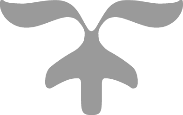 INTRODUCCIÓNBIENVENIDA DEL PRESIDENTE MUNICIPALCULTURA GUBERNAMENTAL NORMATIVIDAD APLICABLEOBJETIVOS DE OFICIALÍA MAYORGUIAS OPERATIVASPROCEDIMIENTO PARA EL CONTROL DE DOCUMENTOSPROCEDIMIENTOS PARA LA MEJORA DEL DESEMPEÑO INSTITUCIONALMÉTODO DE CONFORMACIÓN DEL MANUAL ORGANIZACIONALIntroducción2Bienvenida de Presidente3Cultura Gubernamental4Normatividad Aplicable7Objetivos de la Dirección8Guías Operativas por Área:Director de Recursos Humanos.Asistente de Dirección.SecretariaEncargado de Caja de Ahorro.Auxiliar de Caja de Ahorro.Encargado de Nóminas.Encargado de Servicios Generales.Encargado de FONACOT y Servicio Médico.Encargado de Archivo.9Procedimiento para el Control de documentos59Modelo de Mejora del desempeño Institucional del MunicipioProcedimiento de Selección de Personal.Procedimiento de Inducción del personal.Procedimiento de capacitación.Procedimiento de rendición de cuentas interno.60Método de Conformación del Manual OrganizacionalHoja de Control de Cambios6364El propósito del presente Manual tiene como fin ser un Instrumento que ayude a guiar, orientar y enfocar todos los esfuerzos de los servidores públicos en el cumplimiento de las funciones alineadas a los objetivos específicos de su puesto de trabajo asignado y a los objetivos de la Dirección a la cual pertenecen, de la misma manera, esta creado para mejorar la comunicación y transmitir información, respecto a la organización, y funcionamiento de cada Dependencia o Institución del H. Ayuntamiento de Mazatlán.Es del interés de la presente Administración Pública, encabezada por el Ing. Carlos Eduardo Felton González, ser eficiente en el desempeño diario de cada Servidor Público que colabora en el Municipio, es por ello, que el Manual Organizacional de cada Dirección fue creado para: Precisar las funciones encomendadas a la Dependencia, para evitar duplicidad de funciones, detectar omisiones y deslindar responsabilidades. Colaborar en la ejecución correcta de las actividades encomendadas al personal y proporcionar la uniformidad. Permitir el ahorro de tiempo y esfuerzos en la ejecución de las funciones, evitando la repetición de instrucciones y directrices. Proporcionar información básica para la planeación e instrumentar medidas de modernización administrativa. Servir como medio de integración al personal de nuevo ingreso, facilitando su incorporación e inducción a las distintas áreas. Ser un instrumento útil de orientación e información sobre las funciones o atribuciones asignadas a las unidades responsables. A partir de este momento eres un elemento importante de presente Administración Pública del H. Ayuntamiento de Mazatlán Sinaloa.Como colaborador, tus cualidades y aptitudes, han permitido considerarte para ingresar a nuestro equipo de trabajo y creemos que tu aporte va a ser fundamental para el logro de los objetivos de tu área de trabajo. Aquí encontrarás compañeros de trabajo cordiales, y un ambiente de trabajo adecuado, donde estoy seguro se te facilitará tener un excelente desempeño.Te felicitamos y nos complace tenerte con nosotros y esperamos que adoptes los valores de nuestra cultura: responsabilidad, disciplina y servicio de excelencia para el bien del país, del estado, de la sociedad y de tu familia. Así mismo, te exhortamos a vivir dichos valores y formes parte activa de este grupo humano que está trabajando para mejorar tu comunidad y ofrecer un excelente servicio a la ciudadanía.Al pertenecer a nuestro equipo de trabajo, has contraído una serie de deberes y responsabilidades que son necesarios cumplir y respetar, es por eso, es de mi gusto presentarte el presente Manual Organizacional de tu Dirección.Aquí encontraras una Guía Operativa que te ayudará a la adopción de tu puesto, ayudándote a enfocar constantemente el objetivo de tus actividades, de la misma manera, te muestra la metodología y parámetros de medición para el desarrollo de tus funciones de manera efectiva y la correspondiente rendición de cuentas hacia tu Jefe Inmediato.Quienes conformamos ésta Administración, entendemos perfectamente que nuestra sociedad y nuestro país esperan lo mejor de todos nosotros, de nuestros resultados y servicios, por lo tanto te invito a aprovechar tus habilidades y conocimientos para mejorar nuestro Mazatlán.De nuevo te doy la bienvenida a éste tu nuevo Equipo de trabajo, deseándote mucho éxito.¡Bienvenido!Ing. Carlos Eduardo Felton GonzálezPresidente del Municipio de Mazatlán, SinaloaMisiónAdministrar de manera eficiente y transparente los recursos del municipio que permita la ejecución de obras y servicios óptimos mediante la integración de esfuerzos entre sociedad y gobierno. VisiónSer un municipio con alto espíritu de servicio, que se acerque a la gente para atender sus necesidades con la prestación y la buena calidad y la buena gestión y administración de los recursos necesarios para implementar acciones que mejoren la calidad de vida de la población en el presente y generen oportunidades para el desarrollo del municipio a futuro.Código de Ética y ConductaPara fortalecer un Modelo de Gobierno que opere y sea eficiente se requiere de una Administración Pública ordenada, honesta y transparente; en este sentido, el Ingeniero Carlos Eduardo Felton González, C. Presidente Municipal de Mazatlán, ha planteado y exhortado a los servidores públicos del Municipio para que se comprometan a cumplir, en el periodo 2014-2016 “Construyendo Futuro”, el Código de Ética y Conducta, a fin de que con sus acciones se incrementen los estándares de calidad de la gestión municipal. El Código tiene como objetivos específicos: Llevar a cabo acciones permanentes para identificar y delimitar las conductas que en situaciones específicas deberán observar los servidores públicos en el desempeño de sus cargos o comisiones.Lograr que los servidores públicos conozcan, entiendan y vivan los valores y principios que dispone este código. Orientar a los servidores públicos en los asuntos relacionados con la emisión, aplicación y cumplimiento del Código, particularmente en caso de dilemas éticos. Este código es de observancia general y obligatoria tiene como objeto enunciar y dar a conocer, los valores y principios de carácter ético, además de orientar la actuación de los servidores públicos del H. Ayuntamiento de Mazatlán, en el desempeño de sus empleos, cargos o comisiones, ante las situaciones concretas que se le presenten, y que deriven de las funciones y actividades propias de la institución. Es responsabilidad de los sujetos de este código, ajustarse en el desempeño de sus actividades a los valores y principios previstas en este, independientemente de las obligaciones específicas que les correspondan conforme al ejercicio de sus funciones. Todo servidor público del H. Ayuntamiento de Mazatlán está obligado a conocer el Código de Ética y Conducta, a fin de aplicarlo en el ámbito de sus competencias, conforme a los valores, principios y conductas estipuladas en éste. Los valores y principios descritos en el presente código serán asumidos y cumplidos de manera consciente y responsable por todos los servidores públicos de la Administración Pública Municipal, con el propósito de consolidarlos en una cultura gubernamental. Todo servidor público, deberá observar los siguientes valores: Bien Común.- Todas las decisiones y acciones del servidor público deben estar dirigidas a la satisfacción de las necesidades e intereses de la sociedad por encima de sus intereses particulares.Entorno Cultural y Ecológico.- El servidor público debe realizar sus actividades evitando la afectación de nuestro patrimonio cultural y del ecosistema donde vive, asumiendo una férrea voluntad de respeto, defensa y preservación de la cultura y del medio ambiente de nuestro país, que se refleja en sus decisiones y actos. Generosidad.- El Servidor público deberá conducirse con una actitud sensible, solidaria de respeto y apoyo a los ciudadanos. Igualdad.- El servidor público debe prestar los servicios que se le han encomendado, a todos los miembros de la sociedad que tengan derecho a recibirlos, sin importar su origen étnico o nacional, el género, la edad, las discapacidades, la condición social, las condiciones de salud, la religión, las opiniones, las preferencias sexuales, el estado civil, preferencia política o cualquier otra que atente contra la dignidad humana. Integridad.- Todo servidor público debe actuar con honestidad atendiendo siempre a la verdad Justicia.- El servidor público debe conducirse invariablemente con apego a las normas jurídicas inherentes a la función que desempeña. Respetar el Estado de Derecho es una responsabilidad que, debe asumir y cumplir. Liderazgo.- El servidor público debe trabajar para convertirse en un decidido promotor de valores y principios en la sociedad y en la institución pública, partiendo del ejemplo personal, ya que a través de su actitud, actuación y desempeño se construye la confianza de los ciudadanos a las instituciones. Respeto.- Todo servidor público debe dar a las personas un trato digno, cortés, cordial y tolerante. Además, está obligado a reconocer y considerar en todo momento los derechos, libertades y cualidades inherentes a la condición humana. Responsabilidad.- El servidor público debe realizar las funciones encomendadas, cumpliendo con las metas y objetivos del H. Ayuntamiento de Mazatlán, a fin de alcanzar con eficiencia y eficacia los resultados esperados, mejorando su desempeño y la atención al ciudadano, asumiendo así las consecuencias de sus actos y decisiones.Subsidiariedad.- El servidor público debe resolver los temas que le sean propios y estar atento para participar en la solución de los problemas en las áreas de sus compañeros, trabajando en equipo para fomentar un gobierno eficaz en la consecución de resultados para el bienestar de Mazatlán. Solidaridad.- Como servidor público debe integrarse plenamente en la comunidad en la que vive y a la cual representa, uniendo sus esfuerzos a los de sus compañeros del gobierno municipal, para servir a los demás en los momentos difíciles y de la vida diaria. Todo servidor público, deberá observar los siguientes principios en el desempeño de sus funciones: Conflicto de Interés y Uso del Cargo Público.- El servidor público se abstendrá de participar en acciones y situaciones que lo beneficien en lo personal o a familiares de manera directa o indirecta.Eficiencia.- El servidor público debe ejercitar la función pública en forma congruente a los fines y propósitos establecidos por el empleo, cargo o comisión de que se trate. Honradez- Como servidor público en el ejercicio de sus funciones, debe utilizar los recursos públicos tanto humanos como materiales, técnicos y financieros, que se le encomiendan o responsabilicen, con el mayor cuidado y esmero, dedicándolos exclusivamente al fin para el que se encuentran efectos. Imparcialidad.- El servidor público no debe desvirtuar el ejercicio de la función pública para beneficiar intereses personales, familiares o de negocios. Lealtad.- El servidor público debe guardar la Constitución Política de los Estados Unidos Mexicanos, la Constitución Política del Estado de Sinaloa, las instituciones y el orden jurídico del país, asimismo, entregarse a la institución, preservando y protegiendo los intereses públicos. Legalidad.- Como servidor público su actuación debe ajustarse a lo expresamente establecido en la Ley.  Transparencia.- El servidor público debe permitir y garantizar el acceso a la información gubernamental, sin más límite que el que imponga el interés público y los derechos de privacidad de los particulares establecidos por la ley. Hacer un uso responsable y claro de los recursos públicos, eliminando cualquier discrecionalidad indebida en su aplicación. Rendición de Cuentas.- El servidor debe asumir plenamente ante la sociedad, la responsabilidad de desempeñar sus funciones en forma adecuada y sujetarse a la evaluación de la propia sociedad. Realizar sus funciones con eficacia y calidad así como contar permanentemente con la disposición para desarrollar procesos de mejora continua, de modernización y de optimización de recursos públicos.La Dirección de Recursos Humanos cuenta con un marco jurídico basado en:Reglamento de la Administración Pública del Municipio de Mazatlán.Reglamento de Bando de Policía y Buen Gobierno del Estado de Sinaloa.Ley de Acceso a la información Pública del Estado de Sinaloa.Ley de Responsabilidades Administrativas de los Servidores Públicos del Estado de SinaloaLey de Gobierno Municipal del Estado de Sinaloa.Ley Federal de Trabajo.Constitución Política del Estado de Sinaloa.Constitución Política de los Estados Unidos Mexicanos.Código Civil del Estado de Sinaloa.OBJETIVOSOficialía Mayor: Regular la vida interna del Gobierno Municipal, así como las áreas que dependen de ella, a través del control del personal administrativo y las relaciones con el Sindicato.Sub dirección de Comercio: Vigilar el cumplimiento de la normatividad vigente relacionada a negocios establecidos y el uso del comercio en la vía pública y sitios públicos, verificando la existencia de los establecimientos a través de la inspección física y ocular a cada uno de los negocios, regulando la actividad de los prestadores de servicios turísticos, con tiempo compartido y similares, aplicando las sanciones de acuerdo a los reglamentos de inspección y vigilancia.Dirección de Permisos, Licencias y Revalidaciones: Controlar la expedición de licencias, permisos y renovaciones a los negocios con venta y consumo de bebidas alcohólicas, los espectáculos y las diversiones públicas, así como el registro de las Empresas morales y físicas, industriales, comerciales y de servicios, incluyendo aquellos de tipo ambulante. Dirección de Recursos Humanos: Administrar eficientemente la nómina del personal en general del Ayuntamiento, eventuales, de confianza y sindicalizados, regularizando eficientemente las prestaciones que por derecho le competen al trabajador y asegurar el cumplimiento de las obligaciones laborales establecidas en la Leyes y Reglamentos aplicables al Municipio. Dirección de Bienes Municipales: Asegurar la existencia correcta de los bienes muebles e inmuebles propiedad del Municipio. Vigilar la correcta administración y cumplimiento de la normatividad vigente aplicable a las adquisiciones, los arrendamientos, los bienes y servicios.Departamento de Proveeduría: abastecer eficientemente en coordinación con la Tesorería Municipal de los suministros, herramientas de trabajo, servicios de reparaciones menores a equipos de transporte, edificios e infraestructura en general. Departamento de Taller Municipal: brindar un eficiente servicio en la reparación, mantenimientos preventivos y correctivos a los vehículos de transporte del H. Ayuntamiento.  Departamento de Mantenimiento: Atender las necesidades de reparación de la Infraestructura de los centros de trabajo del Ayuntamiento.  GUIA OPERATIVAGUIA OPERATIVAOficialía Mayor / Dirección de Recursos HumanosOficialía Mayor / Dirección de Recursos HumanosDIRECTORDIRECTORObjetivoObjetivoAdministrar eficientemente la nómina del personal en general del Ayuntamiento, eventuales, de confianza y sindicalizados, regularizando eficientemente las prestaciones que por derecho le competen al trabajador y asegurar el cumplimiento de las obligaciones laborales establecidas en la Leyes y Reglamentos aplicables al Municipio, estableciendo un sistema de administración del personal público municipal y promoviendo la realización de actividades tendientes a estimular el desarrollo y motivación de los Servidores Públicos Municipales.Administrar eficientemente la nómina del personal en general del Ayuntamiento, eventuales, de confianza y sindicalizados, regularizando eficientemente las prestaciones que por derecho le competen al trabajador y asegurar el cumplimiento de las obligaciones laborales establecidas en la Leyes y Reglamentos aplicables al Municipio, estableciendo un sistema de administración del personal público municipal y promoviendo la realización de actividades tendientes a estimular el desarrollo y motivación de los Servidores Públicos Municipales.Conocimientos y HabilidadesConocimientos y HabilidadesRelaciones Humanas e IniciativaManejo de equipo de cómputo y paquetería OfficeExcelente calidad del servicioLeyes y Reglamentos AplicablesPlanificación y organizaciónCrédito FONACOT, manejo de caja de ahorroLiderazgo y toma de decisionesControl y manejo de personal sindicalizadoHerramientas y equipoHerramientas y equipoTeléfono / conmutadorAgenda de Trabajo / Block de NotasImpresora / ComputadoraPlan Municipal de DesarrolloEscáner / CopiadoraLey Federal de TrabajoPuestos a su cargo de manera directaPuestos a su cargo de manera directaAsistente de Dirección.SecretariaEncargado de Caja de Ahorro.Auxiliar de Caja de Ahorro.Encargado de Nóminas.Encargado de Servicios Generales.Encargado de FONACOY y Servicio Médico.Encargado de Archivo.Asistente de Dirección.SecretariaEncargado de Caja de Ahorro.Auxiliar de Caja de Ahorro.Encargado de Nóminas.Encargado de Servicios Generales.Encargado de FONACOY y Servicio Médico.Encargado de Archivo.Jefe inmediatoJefe inmediatoOficial MayorOficial MayorDepartamento del Jefe InmediatoDepartamento del Jefe InmediatoOficialía MayorOficialía MayorResponsable de actualización de esta guíaResponsable de actualización de esta guíaDirección de Recursos Humanos del H. Ayuntamiento de MazatlánDirección de Recursos Humanos del H. Ayuntamiento de MazatlánFUNCION 1. VALIDACION DE PROCESOS ADMINISTRATIVOSFUNCION 1. VALIDACION DE PROCESOS ADMINISTRATIVOSFUNCION 1. VALIDACION DE PROCESOS ADMINISTRATIVOSFUNCION 1. VALIDACION DE PROCESOS ADMINISTRATIVOSRevisar y firmar la validación de la Nómina de personal sindicalizado y la Nómina de personal eventual para su correspondiente trámite de pago.Verificar y firmar la validación de los movimientos de altas o bajas del personal de cualquier dependencia del Municipio, en caso de ser baja las liquidaciones, finiquitos y pagos por ley correspondientes.Revisar y firmar los cambios de personal (comisionados), permisos, incapacidades, vacaciones y prima vacacional del personal en general de cada Dependencia y de la SSP.Verificar con el área de Contraloría los controles para la firma de trabajadores pensionados y jubilados.PRODUCTIVIDADRevisar y firmar la validación de la Nómina de personal sindicalizado y la Nómina de personal eventual para su correspondiente trámite de pago.Verificar y firmar la validación de los movimientos de altas o bajas del personal de cualquier dependencia del Municipio, en caso de ser baja las liquidaciones, finiquitos y pagos por ley correspondientes.Revisar y firmar los cambios de personal (comisionados), permisos, incapacidades, vacaciones y prima vacacional del personal en general de cada Dependencia y de la SSP.Verificar con el área de Contraloría los controles para la firma de trabajadores pensionados y jubilados.PRODUCTIVIDADRevisar y firmar la validación de la Nómina de personal sindicalizado y la Nómina de personal eventual para su correspondiente trámite de pago.Verificar y firmar la validación de los movimientos de altas o bajas del personal de cualquier dependencia del Municipio, en caso de ser baja las liquidaciones, finiquitos y pagos por ley correspondientes.Revisar y firmar los cambios de personal (comisionados), permisos, incapacidades, vacaciones y prima vacacional del personal en general de cada Dependencia y de la SSP.Verificar con el área de Contraloría los controles para la firma de trabajadores pensionados y jubilados.PRODUCTIVIDADRevisar y firmar la validación de la Nómina de personal sindicalizado y la Nómina de personal eventual para su correspondiente trámite de pago.Verificar y firmar la validación de los movimientos de altas o bajas del personal de cualquier dependencia del Municipio, en caso de ser baja las liquidaciones, finiquitos y pagos por ley correspondientes.Revisar y firmar los cambios de personal (comisionados), permisos, incapacidades, vacaciones y prima vacacional del personal en general de cada Dependencia y de la SSP.Verificar con el área de Contraloría los controles para la firma de trabajadores pensionados y jubilados.PRODUCTIVIDADPeriódicamente es necesario aplicar una evaluación individual  cada empleado para medir el Índice de Productividad Individual (iPi), de acuerdo a: Periódicamente es necesario aplicar una evaluación individual  cada empleado para medir el Índice de Productividad Individual (iPi), de acuerdo a: Periódicamente es necesario aplicar una evaluación individual  cada empleado para medir el Índice de Productividad Individual (iPi), de acuerdo a: Periódicamente es necesario aplicar una evaluación individual  cada empleado para medir el Índice de Productividad Individual (iPi), de acuerdo a: Indicadores de Desempeño individual del Puesto:Indicadores de Desempeño individual del Puesto:Indicadores de Desempeño individual del Puesto:Indicadores de Desempeño individual del Puesto:NOMBRE DEL INDICADORUNIDADESFRECUENCIAFORMULARevisión y ValidaciónNúmero enteroSegún demandaConfirmando que los tramites y documentos recibidos estén correctosDocumentación Obligatoria:Documentación Obligatoria:Documentación Obligatoria:Documentación Obligatoria:REPORTEFECHA LIMITE DE ENTREGA                             FECHA LIMITE DE ENTREGA                             DESTINO                                                                    Reporte de Nómina, Altas, bajas, re-ubicaciones, vacaciones, prima vacacional, liquidaciones, finiquitos, permisos, incapacidades, lista de pensionados y jubiladosSegún demandaSegún demandaUso y control internoFUNCION 2. CONTROL DE PAGOSFUNCION 2. CONTROL DE PAGOSFUNCION 2. CONTROL DE PAGOSFUNCION 2. CONTROL DE PAGOSRevisar y firmar la entrega de los pagos de la Caja de Ahorro, FONACOT, Servicios Médicos, ISSSTE, FAMSA, CONSUPAGO y SEDEMAS del personal inscrito en dichos beneficios.Firmar y validar el pago de anticipos de sueldo o aguinaldos al personal de cada Dependencia.Confirmar con el Sindicato y con el departamento de Recursos Humanos de Gobierno del Estado los pagos al personal activo y pensionado.Revisar y firmar los pagos especiales al personal (12 x 12) en actividades por Carnavales y periodos vacacionales.Verificar que se lleva cabo correctamente la entrega de tarjetas de nómina de banco para el personal en general de todas las dependencias del Municipio y de la Secretaria de Seguridad Publica.PRODUCTIVIDADRevisar y firmar la entrega de los pagos de la Caja de Ahorro, FONACOT, Servicios Médicos, ISSSTE, FAMSA, CONSUPAGO y SEDEMAS del personal inscrito en dichos beneficios.Firmar y validar el pago de anticipos de sueldo o aguinaldos al personal de cada Dependencia.Confirmar con el Sindicato y con el departamento de Recursos Humanos de Gobierno del Estado los pagos al personal activo y pensionado.Revisar y firmar los pagos especiales al personal (12 x 12) en actividades por Carnavales y periodos vacacionales.Verificar que se lleva cabo correctamente la entrega de tarjetas de nómina de banco para el personal en general de todas las dependencias del Municipio y de la Secretaria de Seguridad Publica.PRODUCTIVIDADRevisar y firmar la entrega de los pagos de la Caja de Ahorro, FONACOT, Servicios Médicos, ISSSTE, FAMSA, CONSUPAGO y SEDEMAS del personal inscrito en dichos beneficios.Firmar y validar el pago de anticipos de sueldo o aguinaldos al personal de cada Dependencia.Confirmar con el Sindicato y con el departamento de Recursos Humanos de Gobierno del Estado los pagos al personal activo y pensionado.Revisar y firmar los pagos especiales al personal (12 x 12) en actividades por Carnavales y periodos vacacionales.Verificar que se lleva cabo correctamente la entrega de tarjetas de nómina de banco para el personal en general de todas las dependencias del Municipio y de la Secretaria de Seguridad Publica.PRODUCTIVIDADRevisar y firmar la entrega de los pagos de la Caja de Ahorro, FONACOT, Servicios Médicos, ISSSTE, FAMSA, CONSUPAGO y SEDEMAS del personal inscrito en dichos beneficios.Firmar y validar el pago de anticipos de sueldo o aguinaldos al personal de cada Dependencia.Confirmar con el Sindicato y con el departamento de Recursos Humanos de Gobierno del Estado los pagos al personal activo y pensionado.Revisar y firmar los pagos especiales al personal (12 x 12) en actividades por Carnavales y periodos vacacionales.Verificar que se lleva cabo correctamente la entrega de tarjetas de nómina de banco para el personal en general de todas las dependencias del Municipio y de la Secretaria de Seguridad Publica.PRODUCTIVIDADPeriódicamente es necesario aplicar una evaluación individual  cada empleado para medir el Índice de Productividad Individual (iPi), de acuerdo a: Periódicamente es necesario aplicar una evaluación individual  cada empleado para medir el Índice de Productividad Individual (iPi), de acuerdo a: Periódicamente es necesario aplicar una evaluación individual  cada empleado para medir el Índice de Productividad Individual (iPi), de acuerdo a: Periódicamente es necesario aplicar una evaluación individual  cada empleado para medir el Índice de Productividad Individual (iPi), de acuerdo a: Indicadores de Desempeño individual del Puesto:Indicadores de Desempeño individual del Puesto:Indicadores de Desempeño individual del Puesto:Indicadores de Desempeño individual del Puesto:NOMBRE DEL INDICADORUNIDADESFRECUENCIAFORMULAPagos realizadosNúmero enteroSegún demandaRevisando las solicitudes de Pagos Documentación Obligatoria:Documentación Obligatoria:Documentación Obligatoria:Documentación Obligatoria:REPORTEFECHA LIMITE DE ENTREGA                             FECHA LIMITE DE ENTREGA                             DESTINO                                                                    Reportes de Nómina, oficios de pagos por beneficios y derechos diversosSegún demandaSegún demandaUso y control internoFUNCION 3. ATENCIÓN A SERVIDORES PUBLICOSFUNCION 3. ATENCIÓN A SERVIDORES PUBLICOSFUNCION 3. ATENCIÓN A SERVIDORES PUBLICOSFUNCION 3. ATENCIÓN A SERVIDORES PUBLICOSAtender al personal que labora en cualquier Dependencia del Ayuntamiento y que procura una reunión con el Director.Escuchar la duda, queja o petición del Servidor Público, preguntando sobre la situación, documentación, causas o trámites realizados por la persona que acude a la oficina de la Dirección.Asesorar, aclarar o brindar información para solucionar y atender el motivo de la visita del personal.Canalizar al servidor público, en caso de ser necesario, con el personal adecuado del área de Recursos Humanos o de otras Dependencias el seguimiento y atención correspondiente.PRODUCTIVIDADAtender al personal que labora en cualquier Dependencia del Ayuntamiento y que procura una reunión con el Director.Escuchar la duda, queja o petición del Servidor Público, preguntando sobre la situación, documentación, causas o trámites realizados por la persona que acude a la oficina de la Dirección.Asesorar, aclarar o brindar información para solucionar y atender el motivo de la visita del personal.Canalizar al servidor público, en caso de ser necesario, con el personal adecuado del área de Recursos Humanos o de otras Dependencias el seguimiento y atención correspondiente.PRODUCTIVIDADAtender al personal que labora en cualquier Dependencia del Ayuntamiento y que procura una reunión con el Director.Escuchar la duda, queja o petición del Servidor Público, preguntando sobre la situación, documentación, causas o trámites realizados por la persona que acude a la oficina de la Dirección.Asesorar, aclarar o brindar información para solucionar y atender el motivo de la visita del personal.Canalizar al servidor público, en caso de ser necesario, con el personal adecuado del área de Recursos Humanos o de otras Dependencias el seguimiento y atención correspondiente.PRODUCTIVIDADAtender al personal que labora en cualquier Dependencia del Ayuntamiento y que procura una reunión con el Director.Escuchar la duda, queja o petición del Servidor Público, preguntando sobre la situación, documentación, causas o trámites realizados por la persona que acude a la oficina de la Dirección.Asesorar, aclarar o brindar información para solucionar y atender el motivo de la visita del personal.Canalizar al servidor público, en caso de ser necesario, con el personal adecuado del área de Recursos Humanos o de otras Dependencias el seguimiento y atención correspondiente.PRODUCTIVIDADPeriódicamente es necesario aplicar una evaluación individual  cada empleado para medir el Índice de Productividad Individual (iPi), de acuerdo a: Periódicamente es necesario aplicar una evaluación individual  cada empleado para medir el Índice de Productividad Individual (iPi), de acuerdo a: Periódicamente es necesario aplicar una evaluación individual  cada empleado para medir el Índice de Productividad Individual (iPi), de acuerdo a: Periódicamente es necesario aplicar una evaluación individual  cada empleado para medir el Índice de Productividad Individual (iPi), de acuerdo a: Indicadores de Desempeño individual del Puesto:Indicadores de Desempeño individual del Puesto:Indicadores de Desempeño individual del Puesto:Indicadores de Desempeño individual del Puesto:NOMBRE DEL INDICADORUNIDADESFRECUENCIAFORMULAÍndice de Atención %Según demandaAtenciones realizadas / Atenciones solicitadasDocumentación Obligatoria:Documentación Obligatoria:Documentación Obligatoria:Documentación Obligatoria:REPORTEFECHA LIMITE DE ENTREGA                             FECHA LIMITE DE ENTREGA                             DESTINO                                                                    Documentos en general para aclarar la duda, tramite o situación del Servidor PúblicoSegún demandaSegún demandaUso y control InternoFUNCION 4. PLAN MUNICIPAL DE DESARROLLOFUNCION 4. PLAN MUNICIPAL DE DESARROLLOFUNCION 4. PLAN MUNICIPAL DE DESARROLLOFUNCION 4. PLAN MUNICIPAL DE DESARROLLOEstablecer con el Oficial Mayor, las líneas de acción y metas correspondientes del área de trabajo para incluirlas en el Plan Municipal de Desarrollo.Informar al personal a su cargo de las líneas de acción y metas asignadas a cada área de trabajo, solicitándoles un informe de avances mensuales con respecto al cumplimiento de tales metas.Recibir mensualmente, del personal a su cargo, los avances de las líneas de acción de cada área de trabajo, aclarar cualquier duda y firmar como acuse de Vo. Bo.A través de la Secretaria, enviar un Oficio dirigido a IMPLAN para notificar mensualmente de los avances logrados, confirmar se haya recibido correctamente el oficio.Presentar cualquier soporte o evidencia a solicitud del IMPLAN, Contraloría o Auditoría Superior del Estado y aclarar cualquier duda en caso de ser necesario.Notificar a solicitud expresa de IMPLAN de los impactos logrados en beneficio para la sociedad de manera cualitativa, anexando fotografías o videos en caso de tenerlos a fin de conformar el Informe Anual de avances de cumplimiento del Plan Municipal de Desarrollo.PRODUCTIVIDADEstablecer con el Oficial Mayor, las líneas de acción y metas correspondientes del área de trabajo para incluirlas en el Plan Municipal de Desarrollo.Informar al personal a su cargo de las líneas de acción y metas asignadas a cada área de trabajo, solicitándoles un informe de avances mensuales con respecto al cumplimiento de tales metas.Recibir mensualmente, del personal a su cargo, los avances de las líneas de acción de cada área de trabajo, aclarar cualquier duda y firmar como acuse de Vo. Bo.A través de la Secretaria, enviar un Oficio dirigido a IMPLAN para notificar mensualmente de los avances logrados, confirmar se haya recibido correctamente el oficio.Presentar cualquier soporte o evidencia a solicitud del IMPLAN, Contraloría o Auditoría Superior del Estado y aclarar cualquier duda en caso de ser necesario.Notificar a solicitud expresa de IMPLAN de los impactos logrados en beneficio para la sociedad de manera cualitativa, anexando fotografías o videos en caso de tenerlos a fin de conformar el Informe Anual de avances de cumplimiento del Plan Municipal de Desarrollo.PRODUCTIVIDADEstablecer con el Oficial Mayor, las líneas de acción y metas correspondientes del área de trabajo para incluirlas en el Plan Municipal de Desarrollo.Informar al personal a su cargo de las líneas de acción y metas asignadas a cada área de trabajo, solicitándoles un informe de avances mensuales con respecto al cumplimiento de tales metas.Recibir mensualmente, del personal a su cargo, los avances de las líneas de acción de cada área de trabajo, aclarar cualquier duda y firmar como acuse de Vo. Bo.A través de la Secretaria, enviar un Oficio dirigido a IMPLAN para notificar mensualmente de los avances logrados, confirmar se haya recibido correctamente el oficio.Presentar cualquier soporte o evidencia a solicitud del IMPLAN, Contraloría o Auditoría Superior del Estado y aclarar cualquier duda en caso de ser necesario.Notificar a solicitud expresa de IMPLAN de los impactos logrados en beneficio para la sociedad de manera cualitativa, anexando fotografías o videos en caso de tenerlos a fin de conformar el Informe Anual de avances de cumplimiento del Plan Municipal de Desarrollo.PRODUCTIVIDADEstablecer con el Oficial Mayor, las líneas de acción y metas correspondientes del área de trabajo para incluirlas en el Plan Municipal de Desarrollo.Informar al personal a su cargo de las líneas de acción y metas asignadas a cada área de trabajo, solicitándoles un informe de avances mensuales con respecto al cumplimiento de tales metas.Recibir mensualmente, del personal a su cargo, los avances de las líneas de acción de cada área de trabajo, aclarar cualquier duda y firmar como acuse de Vo. Bo.A través de la Secretaria, enviar un Oficio dirigido a IMPLAN para notificar mensualmente de los avances logrados, confirmar se haya recibido correctamente el oficio.Presentar cualquier soporte o evidencia a solicitud del IMPLAN, Contraloría o Auditoría Superior del Estado y aclarar cualquier duda en caso de ser necesario.Notificar a solicitud expresa de IMPLAN de los impactos logrados en beneficio para la sociedad de manera cualitativa, anexando fotografías o videos en caso de tenerlos a fin de conformar el Informe Anual de avances de cumplimiento del Plan Municipal de Desarrollo.PRODUCTIVIDADPeriódicamente es necesario aplicar una evaluación individual  cada empleado para medir el Índice de Productividad Individual (iPi), de acuerdo a: Periódicamente es necesario aplicar una evaluación individual  cada empleado para medir el Índice de Productividad Individual (iPi), de acuerdo a: Periódicamente es necesario aplicar una evaluación individual  cada empleado para medir el Índice de Productividad Individual (iPi), de acuerdo a: Periódicamente es necesario aplicar una evaluación individual  cada empleado para medir el Índice de Productividad Individual (iPi), de acuerdo a: Indicadores de Desempeño individual del Puesto:Indicadores de Desempeño individual del Puesto:Indicadores de Desempeño individual del Puesto:Indicadores de Desempeño individual del Puesto:NOMBRE DEL INDICADORUNIDADESFRECUENCIAFORMULAAvance del PMDM%Según demandaAvances logrados / Avances programadosDocumentación Obligatoria:Documentación Obligatoria:Documentación Obligatoria:Documentación Obligatoria:REPORTEFECHA LIMITE DE ENTREGA                             FECHA LIMITE DE ENTREGA                             DESTINO                                                                    Informe de avances de las líneas de acción del PMDMMensual Mensual IMPLANFUNCION 5. ENVIO DE INDICADORESFUNCION 5. ENVIO DE INDICADORESFUNCION 5. ENVIO DE INDICADORESFUNCION 5. ENVIO DE INDICADORESFUNCION 5. ENVIO DE INDICADORESFUNCION 5. ENVIO DE INDICADORESRecibir los Reportes mensuales de Actividades de cada una de las áreas a su cargo, aclarar cualquier duda con los Encargados y firmar de revisado.Atender las solicitudes de información referentes a los Indicadores de fin SEDEMSI, Indicadores de Gestión y a los Indicadores de Desempeño.  Revisar los resultados de los Indicadores o de la información a proporcionar, antes de ser remitida al área solicitante.Una vez revisados, autorizar el envío firmando los documentos correspondientes, aclarar cualquier duda sobre la información presentada con el área solicitante en caso de ser necesario. PRODUCTIVIDADRecibir los Reportes mensuales de Actividades de cada una de las áreas a su cargo, aclarar cualquier duda con los Encargados y firmar de revisado.Atender las solicitudes de información referentes a los Indicadores de fin SEDEMSI, Indicadores de Gestión y a los Indicadores de Desempeño.  Revisar los resultados de los Indicadores o de la información a proporcionar, antes de ser remitida al área solicitante.Una vez revisados, autorizar el envío firmando los documentos correspondientes, aclarar cualquier duda sobre la información presentada con el área solicitante en caso de ser necesario. PRODUCTIVIDADRecibir los Reportes mensuales de Actividades de cada una de las áreas a su cargo, aclarar cualquier duda con los Encargados y firmar de revisado.Atender las solicitudes de información referentes a los Indicadores de fin SEDEMSI, Indicadores de Gestión y a los Indicadores de Desempeño.  Revisar los resultados de los Indicadores o de la información a proporcionar, antes de ser remitida al área solicitante.Una vez revisados, autorizar el envío firmando los documentos correspondientes, aclarar cualquier duda sobre la información presentada con el área solicitante en caso de ser necesario. PRODUCTIVIDADRecibir los Reportes mensuales de Actividades de cada una de las áreas a su cargo, aclarar cualquier duda con los Encargados y firmar de revisado.Atender las solicitudes de información referentes a los Indicadores de fin SEDEMSI, Indicadores de Gestión y a los Indicadores de Desempeño.  Revisar los resultados de los Indicadores o de la información a proporcionar, antes de ser remitida al área solicitante.Una vez revisados, autorizar el envío firmando los documentos correspondientes, aclarar cualquier duda sobre la información presentada con el área solicitante en caso de ser necesario. PRODUCTIVIDADRecibir los Reportes mensuales de Actividades de cada una de las áreas a su cargo, aclarar cualquier duda con los Encargados y firmar de revisado.Atender las solicitudes de información referentes a los Indicadores de fin SEDEMSI, Indicadores de Gestión y a los Indicadores de Desempeño.  Revisar los resultados de los Indicadores o de la información a proporcionar, antes de ser remitida al área solicitante.Una vez revisados, autorizar el envío firmando los documentos correspondientes, aclarar cualquier duda sobre la información presentada con el área solicitante en caso de ser necesario. PRODUCTIVIDADRecibir los Reportes mensuales de Actividades de cada una de las áreas a su cargo, aclarar cualquier duda con los Encargados y firmar de revisado.Atender las solicitudes de información referentes a los Indicadores de fin SEDEMSI, Indicadores de Gestión y a los Indicadores de Desempeño.  Revisar los resultados de los Indicadores o de la información a proporcionar, antes de ser remitida al área solicitante.Una vez revisados, autorizar el envío firmando los documentos correspondientes, aclarar cualquier duda sobre la información presentada con el área solicitante en caso de ser necesario. PRODUCTIVIDADPeriódicamente es necesario aplicar una evaluación individual  cada empleado para medir el Índice de Productividad Individual (iPi), de acuerdo a: Periódicamente es necesario aplicar una evaluación individual  cada empleado para medir el Índice de Productividad Individual (iPi), de acuerdo a: Periódicamente es necesario aplicar una evaluación individual  cada empleado para medir el Índice de Productividad Individual (iPi), de acuerdo a: Periódicamente es necesario aplicar una evaluación individual  cada empleado para medir el Índice de Productividad Individual (iPi), de acuerdo a: Periódicamente es necesario aplicar una evaluación individual  cada empleado para medir el Índice de Productividad Individual (iPi), de acuerdo a: Periódicamente es necesario aplicar una evaluación individual  cada empleado para medir el Índice de Productividad Individual (iPi), de acuerdo a: Indicadores de Desempeño individual del Puesto:Indicadores de Desempeño individual del Puesto:Indicadores de Desempeño individual del Puesto:Indicadores de Desempeño individual del Puesto:Indicadores de Desempeño individual del Puesto:Indicadores de Desempeño individual del Puesto:NOMBRE DEL INDICADORNOMBRE DEL INDICADORUNIDADESFRECUENCIAFRECUENCIAFORMULAEntrega de InformaciónEntrega de InformaciónNumero enteroSegún demandaSegún demandaInformes entregados / Informes solicitadosDocumentación Obligatoria:Documentación Obligatoria:Documentación Obligatoria:Documentación Obligatoria:Documentación Obligatoria:Documentación Obligatoria:REPORTEREPORTEFECHA LIMITE DE ENTREGA                             FECHA LIMITE DE ENTREGA                             FECHA LIMITE DE ENTREGA                             DESTINO                                                                    Indicadores SEDEMSIMensual, Trimestral y AnualMensual, Trimestral y AnualMensual, Trimestral y AnualSíndico ProcuradorSíndico ProcuradorIndicadores de GestiónSegún demandaSegún demandaSegún demandaCoordinación de Acceso a la Inf.Coordinación de Acceso a la Inf.Indicadores de DesempeñoIndicadores de DesempeñoIndicadores de DesempeñoIndicadores de DesempeñoOficial PrimeroOficial PrimeroFUNCION 6. CONTROL DE CORRESPONDENCIA y OFICIOSFUNCION 6. CONTROL DE CORRESPONDENCIA y OFICIOSFUNCION 6. CONTROL DE CORRESPONDENCIA y OFICIOSFUNCION 6. CONTROL DE CORRESPONDENCIA y OFICIOSRevisar los documentos dirigidos al área, revisar y dar instrucciones al personal para canalizar con los responsables asignados para dar respuesta o seguimiento al oficio.Entregar la documentación a los responsables asignados para dar respuesta, seguimiento o resguardo.Verificar que se resguarde copia de la documentación entregada. PRODUCTIVIDADRevisar los documentos dirigidos al área, revisar y dar instrucciones al personal para canalizar con los responsables asignados para dar respuesta o seguimiento al oficio.Entregar la documentación a los responsables asignados para dar respuesta, seguimiento o resguardo.Verificar que se resguarde copia de la documentación entregada. PRODUCTIVIDADRevisar los documentos dirigidos al área, revisar y dar instrucciones al personal para canalizar con los responsables asignados para dar respuesta o seguimiento al oficio.Entregar la documentación a los responsables asignados para dar respuesta, seguimiento o resguardo.Verificar que se resguarde copia de la documentación entregada. PRODUCTIVIDADRevisar los documentos dirigidos al área, revisar y dar instrucciones al personal para canalizar con los responsables asignados para dar respuesta o seguimiento al oficio.Entregar la documentación a los responsables asignados para dar respuesta, seguimiento o resguardo.Verificar que se resguarde copia de la documentación entregada. PRODUCTIVIDADPeriódicamente es necesario aplicar una evaluación individual  cada empleado para medir el Índice de Productividad Individual (iPi), de acuerdo a: Periódicamente es necesario aplicar una evaluación individual  cada empleado para medir el Índice de Productividad Individual (iPi), de acuerdo a: Periódicamente es necesario aplicar una evaluación individual  cada empleado para medir el Índice de Productividad Individual (iPi), de acuerdo a: Periódicamente es necesario aplicar una evaluación individual  cada empleado para medir el Índice de Productividad Individual (iPi), de acuerdo a: Indicadores de Desempeño individual del Puesto:Indicadores de Desempeño individual del Puesto:Indicadores de Desempeño individual del Puesto:Indicadores de Desempeño individual del Puesto:NOMBRE DEL INDICADORUNIDADESFRECUENCIAFORMULACanalización de correspondenciaNumero enteroSegún demandaCanalizar según indicaciones de jefe InmediatoDocumentación Obligatoria:Documentación Obligatoria:Documentación Obligatoria:Documentación Obligatoria:REPORTEFECHA LIMITE DE ENTREGA                             FECHA LIMITE DE ENTREGA                             DESTINO                                                                    Acuse de recibido y entregaSegún demandaSegún demandaPersonal en general (quien entrega y recibe)Oficios con carácter de respuestaSegún demandaSegún demandaDependencias del MunicipioFUNCION 7. CONTROL DE ARCHIVO.FUNCION 7. CONTROL DE ARCHIVO.FUNCION 7. CONTROL DE ARCHIVO.FUNCION 7. CONTROL DE ARCHIVO.Monitorear los avances de la digitalización de expedientes del personal en general de todas las dependencias del Municipio.Solicitar el avance del control de archivo, conociendo la cantidad de expedientes digitalizados en la semana.Consultar periódicamente la integración correcta y completa de los Expedientes, según el Nombre de la Dependencia, departamento, área y nombre de la persona.Aprobar la revisión del expediente al personal del área u Órganos externos autorizados para la revisión de documentos del área.PRODUCTIVIDADMonitorear los avances de la digitalización de expedientes del personal en general de todas las dependencias del Municipio.Solicitar el avance del control de archivo, conociendo la cantidad de expedientes digitalizados en la semana.Consultar periódicamente la integración correcta y completa de los Expedientes, según el Nombre de la Dependencia, departamento, área y nombre de la persona.Aprobar la revisión del expediente al personal del área u Órganos externos autorizados para la revisión de documentos del área.PRODUCTIVIDADMonitorear los avances de la digitalización de expedientes del personal en general de todas las dependencias del Municipio.Solicitar el avance del control de archivo, conociendo la cantidad de expedientes digitalizados en la semana.Consultar periódicamente la integración correcta y completa de los Expedientes, según el Nombre de la Dependencia, departamento, área y nombre de la persona.Aprobar la revisión del expediente al personal del área u Órganos externos autorizados para la revisión de documentos del área.PRODUCTIVIDADMonitorear los avances de la digitalización de expedientes del personal en general de todas las dependencias del Municipio.Solicitar el avance del control de archivo, conociendo la cantidad de expedientes digitalizados en la semana.Consultar periódicamente la integración correcta y completa de los Expedientes, según el Nombre de la Dependencia, departamento, área y nombre de la persona.Aprobar la revisión del expediente al personal del área u Órganos externos autorizados para la revisión de documentos del área.PRODUCTIVIDADPeriódicamente es necesario aplicar una evaluación individual  cada empleado para medir el Índice de Productividad Individual (iPi), de acuerdo a: Periódicamente es necesario aplicar una evaluación individual  cada empleado para medir el Índice de Productividad Individual (iPi), de acuerdo a: Periódicamente es necesario aplicar una evaluación individual  cada empleado para medir el Índice de Productividad Individual (iPi), de acuerdo a: Periódicamente es necesario aplicar una evaluación individual  cada empleado para medir el Índice de Productividad Individual (iPi), de acuerdo a: Indicadores de Desempeño individual del Puesto:Indicadores de Desempeño individual del Puesto:Indicadores de Desempeño individual del Puesto:Indicadores de Desempeño individual del Puesto:NOMBRE DEL INDICADORUNIDADESFRECUENCIAFORMULAControl CarpetasNumero enteroSegún demandaIdentificando cada carpeta y resguardando en archivoDocumentación Obligatoria:Documentación Obligatoria:Documentación Obligatoria:Documentación Obligatoria:REPORTEFECHA LIMITE DE ENTREGA                             FECHA LIMITE DE ENTREGA                             DESTINO                                                                    ExpedientesSegún demandaSegún demandaUso y control internoFUNCION 8. SISTEMA DE ADMINISTRACIÓN DEL PERSONALFUNCION 8. SISTEMA DE ADMINISTRACIÓN DEL PERSONALFUNCION 8. SISTEMA DE ADMINISTRACIÓN DEL PERSONALFUNCION 8. SISTEMA DE ADMINISTRACIÓN DEL PERSONALImplementar un sistema integral de comunicación y autorización justificada de altas y re-ubicaciones de personal.Aplicar una metodología para la correcta Inducción del personal, ya sea de nuevo ingreso y re-ubicaciones de personal.Aplicar un Sistema DNC (Detección de Necesidades de Capacitación) afín de proveer cursos en temas técnica y humanos para todo el personal.Generar un Sistema de Medición de la Eficiencia de cada puesto, derivado del análisis de los indicadores individuales señalados en el presente Manual Organizacional. PRODUCTIVIDADImplementar un sistema integral de comunicación y autorización justificada de altas y re-ubicaciones de personal.Aplicar una metodología para la correcta Inducción del personal, ya sea de nuevo ingreso y re-ubicaciones de personal.Aplicar un Sistema DNC (Detección de Necesidades de Capacitación) afín de proveer cursos en temas técnica y humanos para todo el personal.Generar un Sistema de Medición de la Eficiencia de cada puesto, derivado del análisis de los indicadores individuales señalados en el presente Manual Organizacional. PRODUCTIVIDADImplementar un sistema integral de comunicación y autorización justificada de altas y re-ubicaciones de personal.Aplicar una metodología para la correcta Inducción del personal, ya sea de nuevo ingreso y re-ubicaciones de personal.Aplicar un Sistema DNC (Detección de Necesidades de Capacitación) afín de proveer cursos en temas técnica y humanos para todo el personal.Generar un Sistema de Medición de la Eficiencia de cada puesto, derivado del análisis de los indicadores individuales señalados en el presente Manual Organizacional. PRODUCTIVIDADImplementar un sistema integral de comunicación y autorización justificada de altas y re-ubicaciones de personal.Aplicar una metodología para la correcta Inducción del personal, ya sea de nuevo ingreso y re-ubicaciones de personal.Aplicar un Sistema DNC (Detección de Necesidades de Capacitación) afín de proveer cursos en temas técnica y humanos para todo el personal.Generar un Sistema de Medición de la Eficiencia de cada puesto, derivado del análisis de los indicadores individuales señalados en el presente Manual Organizacional. PRODUCTIVIDADPeriódicamente es necesario aplicar una evaluación individual  cada empleado para medir el Índice de Productividad Individual (iPi), de acuerdo a: Periódicamente es necesario aplicar una evaluación individual  cada empleado para medir el Índice de Productividad Individual (iPi), de acuerdo a: Periódicamente es necesario aplicar una evaluación individual  cada empleado para medir el Índice de Productividad Individual (iPi), de acuerdo a: Periódicamente es necesario aplicar una evaluación individual  cada empleado para medir el Índice de Productividad Individual (iPi), de acuerdo a: Indicadores de Desempeño individual del Puesto:Indicadores de Desempeño individual del Puesto:Indicadores de Desempeño individual del Puesto:Indicadores de Desempeño individual del Puesto:NOMBRE DEL INDICADORUNIDADESFRECUENCIAFORMULACumplimiento de Sistemas de Administración del PersonalNumero enteroSegún demandaCantidad de procedimientos implementadosDocumentación Obligatoria:Documentación Obligatoria:Documentación Obligatoria:Documentación Obligatoria:REPORTEFECHA LIMITE DE ENTREGA                             FECHA LIMITE DE ENTREGA                             DESTINO                                                                    Programa de Capacitación, Manual OrganizacionalSegún demandaSegún demandaUso y control internoGUIA OPERATIVAGUIA OPERATIVAOficialía Mayor / Dirección de Recursos HumanosOficialía Mayor / Dirección de Recursos HumanosSECRETARIA DE DIRECCIÓNSECRETARIA DE DIRECCIÓNObjetivoObjetivoAtender al personal en general del Ayuntamiento para gestionar los procesos de: pago de cuotas y aportaciones ante el ISSSTE, tramite de seguros de vida, deducciones sobre beneficios a empleados, constancias de percepciones y retenciones del año, tramite del personal jubilado o pensionado, tramite de las solicitudes por viudez u orfandad, demandas de pensión alimenticia.Atender al personal en general del Ayuntamiento para gestionar los procesos de: pago de cuotas y aportaciones ante el ISSSTE, tramite de seguros de vida, deducciones sobre beneficios a empleados, constancias de percepciones y retenciones del año, tramite del personal jubilado o pensionado, tramite de las solicitudes por viudez u orfandad, demandas de pensión alimenticia.Conocimientos y HabilidadesConocimientos y HabilidadesRelaciones Humanas e IniciativaManejo de equipo de cómputo y paquetería OfficeExcelente calidad del servicioConstancias de Deducciones y PercepcionesPlanificación y organizaciónPago de cuotas y aportaciones ante el ISSSTEComunicación asertiva y trabajo en equipoTramite de seguros de vida, jubilados o pensionadosHerramientas y equipoHerramientas y equipoTeléfono / conmutadorAgenda de Trabajo / Block de NotasImpresora / ComputadoraSistema Software ISERIES 400Escáner / CopiadoraPuestos a su cargo de manera directaPuestos a su cargo de manera directaNingunoNingunoJefe inmediatoJefe inmediatoDirector de Recursos HumanosDirector de Recursos HumanosDepartamento del Jefe InmediatoDepartamento del Jefe InmediatoDirección de Recursos HumanosDirección de Recursos HumanosResponsable de actualización de esta guíaResponsable de actualización de esta guíaDirección de Recursos Humanos del H. Ayuntamiento de MazatlánDirección de Recursos Humanos del H. Ayuntamiento de MazatlánFUNCION 1. ATENCION A SERVIDORES PÚBLICOSFUNCION 1. ATENCION A SERVIDORES PÚBLICOSFUNCION 1. ATENCION A SERVIDORES PÚBLICOSFUNCION 1. ATENCION A SERVIDORES PÚBLICOSAtender al público en general que acude a las oficinas del departamento de recursos humanos.Recibir y saludar a la persona, escuchando su petición o duda personalmente o por teléfono.Identificar el motivo de la visita, para solicitar información sobre su expediente, algún permiso, incapacidad, pago, retención, etc.Canalizar con el responsable correspondiente y confirmando si se requiere cita con el Director de Recursos Humanos.PRODUCTIVIDADAtender al público en general que acude a las oficinas del departamento de recursos humanos.Recibir y saludar a la persona, escuchando su petición o duda personalmente o por teléfono.Identificar el motivo de la visita, para solicitar información sobre su expediente, algún permiso, incapacidad, pago, retención, etc.Canalizar con el responsable correspondiente y confirmando si se requiere cita con el Director de Recursos Humanos.PRODUCTIVIDADAtender al público en general que acude a las oficinas del departamento de recursos humanos.Recibir y saludar a la persona, escuchando su petición o duda personalmente o por teléfono.Identificar el motivo de la visita, para solicitar información sobre su expediente, algún permiso, incapacidad, pago, retención, etc.Canalizar con el responsable correspondiente y confirmando si se requiere cita con el Director de Recursos Humanos.PRODUCTIVIDADAtender al público en general que acude a las oficinas del departamento de recursos humanos.Recibir y saludar a la persona, escuchando su petición o duda personalmente o por teléfono.Identificar el motivo de la visita, para solicitar información sobre su expediente, algún permiso, incapacidad, pago, retención, etc.Canalizar con el responsable correspondiente y confirmando si se requiere cita con el Director de Recursos Humanos.PRODUCTIVIDADPeriódicamente es necesario aplicar una evaluación individual  cada empleado para medir el Índice de Productividad Individual (iPi), de acuerdo a: Periódicamente es necesario aplicar una evaluación individual  cada empleado para medir el Índice de Productividad Individual (iPi), de acuerdo a: Periódicamente es necesario aplicar una evaluación individual  cada empleado para medir el Índice de Productividad Individual (iPi), de acuerdo a: Periódicamente es necesario aplicar una evaluación individual  cada empleado para medir el Índice de Productividad Individual (iPi), de acuerdo a: Indicadores de Desempeño individual del Puesto:Indicadores de Desempeño individual del Puesto:Indicadores de Desempeño individual del Puesto:Indicadores de Desempeño individual del Puesto:NOMBRE DEL INDICADORUNIDADESFRECUENCIAFORMULAÍndice de servicioNumero enteroSegún demandaBrindando la atención requeridaDocumentación Obligatoria:Documentación Obligatoria:Documentación Obligatoria:Documentación Obligatoria:REPORTEFECHA LIMITE DE ENTREGA                             FECHA LIMITE DE ENTREGA                             DESTINO                                                                    Notas y recadosSegún demandaSegún demandaUso y control internoFUNCION 2. CONTROL DE CORRESPONDENCIAFUNCION 2. CONTROL DE CORRESPONDENCIAFUNCION 2. CONTROL DE CORRESPONDENCIAFUNCION 2. CONTROL DE CORRESPONDENCIARecibir los documentados dirigidos al área, revisar y confirmar que correspondan a la presente Dirección o Departamento.Sellar y firmar como acuse de recibido (hora y fecha) en caso de ser necesario.Presentar la documentación recibida a Director de Recursos Humanos para su revisión y canalización.Entregar la documentación a los responsables asignados para dar respuesta, seguimiento o resguardo.Resguardar copia de la documentación entregada y recabar acuse de entrega (fecha y hora) en caso de ser necesario. PRODUCTIVIDADRecibir los documentados dirigidos al área, revisar y confirmar que correspondan a la presente Dirección o Departamento.Sellar y firmar como acuse de recibido (hora y fecha) en caso de ser necesario.Presentar la documentación recibida a Director de Recursos Humanos para su revisión y canalización.Entregar la documentación a los responsables asignados para dar respuesta, seguimiento o resguardo.Resguardar copia de la documentación entregada y recabar acuse de entrega (fecha y hora) en caso de ser necesario. PRODUCTIVIDADRecibir los documentados dirigidos al área, revisar y confirmar que correspondan a la presente Dirección o Departamento.Sellar y firmar como acuse de recibido (hora y fecha) en caso de ser necesario.Presentar la documentación recibida a Director de Recursos Humanos para su revisión y canalización.Entregar la documentación a los responsables asignados para dar respuesta, seguimiento o resguardo.Resguardar copia de la documentación entregada y recabar acuse de entrega (fecha y hora) en caso de ser necesario. PRODUCTIVIDADRecibir los documentados dirigidos al área, revisar y confirmar que correspondan a la presente Dirección o Departamento.Sellar y firmar como acuse de recibido (hora y fecha) en caso de ser necesario.Presentar la documentación recibida a Director de Recursos Humanos para su revisión y canalización.Entregar la documentación a los responsables asignados para dar respuesta, seguimiento o resguardo.Resguardar copia de la documentación entregada y recabar acuse de entrega (fecha y hora) en caso de ser necesario. PRODUCTIVIDADPeriódicamente es necesario aplicar una evaluación individual  cada empleado para medir el Índice de Productividad Individual (iPi), de acuerdo a: Periódicamente es necesario aplicar una evaluación individual  cada empleado para medir el Índice de Productividad Individual (iPi), de acuerdo a: Periódicamente es necesario aplicar una evaluación individual  cada empleado para medir el Índice de Productividad Individual (iPi), de acuerdo a: Periódicamente es necesario aplicar una evaluación individual  cada empleado para medir el Índice de Productividad Individual (iPi), de acuerdo a: Indicadores de Desempeño individual del Puesto:Indicadores de Desempeño individual del Puesto:Indicadores de Desempeño individual del Puesto:Indicadores de Desempeño individual del Puesto:NOMBRE DEL INDICADORUNIDADESFRECUENCIAFORMULAEntrega de correspondenciaNumero enteroSegún demandaCanalizar según indicaciones de jefe InmediatoDocumentación Obligatoria:Documentación Obligatoria:Documentación Obligatoria:Documentación Obligatoria:REPORTEFECHA LIMITE DE ENTREGA                             FECHA LIMITE DE ENTREGA                             DESTINO                                                                    Acuse de recibido y entregaSegún demandaSegún demandaPersonal en general (quien entrega y recibe)FUNCION 3. ELABORACIÓN DE OFICIOS, CARTAS, INVITACIONES, ETC.FUNCION 3. ELABORACIÓN DE OFICIOS, CARTAS, INVITACIONES, ETC.FUNCION 3. ELABORACIÓN DE OFICIOS, CARTAS, INVITACIONES, ETC.FUNCION 3. ELABORACIÓN DE OFICIOS, CARTAS, INVITACIONES, ETC.Recibir instrucciones de Director de Recursos Humanos para la elaboración de algún oficio, carta, invitación o cualquier tipo de documento especial solicitado.Confirmar con el Director de Recursos Humanos el contenido y objetivo del documento a elaborar, aclarar cualquier duda en caso de ser necesario.Elaborar el documento solicitado y presentar a Director de Recursos Humanos para su revisión y autorización. Entregar físicamente o enviar por correo electrónico el documento elaborado.Resguardar copia de la documentación entregada y recabar acuse de entrega (fecha y hora) en caso de ser necesario. PRODUCTIVIDADRecibir instrucciones de Director de Recursos Humanos para la elaboración de algún oficio, carta, invitación o cualquier tipo de documento especial solicitado.Confirmar con el Director de Recursos Humanos el contenido y objetivo del documento a elaborar, aclarar cualquier duda en caso de ser necesario.Elaborar el documento solicitado y presentar a Director de Recursos Humanos para su revisión y autorización. Entregar físicamente o enviar por correo electrónico el documento elaborado.Resguardar copia de la documentación entregada y recabar acuse de entrega (fecha y hora) en caso de ser necesario. PRODUCTIVIDADRecibir instrucciones de Director de Recursos Humanos para la elaboración de algún oficio, carta, invitación o cualquier tipo de documento especial solicitado.Confirmar con el Director de Recursos Humanos el contenido y objetivo del documento a elaborar, aclarar cualquier duda en caso de ser necesario.Elaborar el documento solicitado y presentar a Director de Recursos Humanos para su revisión y autorización. Entregar físicamente o enviar por correo electrónico el documento elaborado.Resguardar copia de la documentación entregada y recabar acuse de entrega (fecha y hora) en caso de ser necesario. PRODUCTIVIDADRecibir instrucciones de Director de Recursos Humanos para la elaboración de algún oficio, carta, invitación o cualquier tipo de documento especial solicitado.Confirmar con el Director de Recursos Humanos el contenido y objetivo del documento a elaborar, aclarar cualquier duda en caso de ser necesario.Elaborar el documento solicitado y presentar a Director de Recursos Humanos para su revisión y autorización. Entregar físicamente o enviar por correo electrónico el documento elaborado.Resguardar copia de la documentación entregada y recabar acuse de entrega (fecha y hora) en caso de ser necesario. PRODUCTIVIDADPeriódicamente es necesario aplicar una evaluación individual  cada empleado para medir el Índice de Productividad Individual (iPi), de acuerdo a: Periódicamente es necesario aplicar una evaluación individual  cada empleado para medir el Índice de Productividad Individual (iPi), de acuerdo a: Periódicamente es necesario aplicar una evaluación individual  cada empleado para medir el Índice de Productividad Individual (iPi), de acuerdo a: Periódicamente es necesario aplicar una evaluación individual  cada empleado para medir el Índice de Productividad Individual (iPi), de acuerdo a: Indicadores de Desempeño individual del Puesto:Indicadores de Desempeño individual del Puesto:Indicadores de Desempeño individual del Puesto:Indicadores de Desempeño individual del Puesto:NOMBRE DEL INDICADORUNIDADESFRECUENCIAFORMULAElaboración de Documentos varios%Según demandaDocumentos realizados / documentos solicitadoDocumentación Obligatoria:Documentación Obligatoria:Documentación Obligatoria:Documentación Obligatoria:REPORTEFECHA LIMITE DE ENTREGA                             FECHA LIMITE DE ENTREGA                             DESTINO                                                                    Oficios, cartas, invitaciones, etc.Según demandaSegún demandaPersonal designado por Director de Recursos HumanosFUNCION 4. CONTROL DE ARCHIVO.FUNCION 4. CONTROL DE ARCHIVO.FUNCION 4. CONTROL DE ARCHIVO.FUNCION 4. CONTROL DE ARCHIVO.Llevar el control de archivo de los tramites sobre Jubilaciones, pago ISSSTE, Seguros de Vida, Pensiones por viudez y orfandad, multas de requerimiento, demandas de pensión alimenticia, requisiciones de recursos humanos o gastos funerarios.Abrir expediente según sea el tipo de trámite gestionado.Mantener una correcta disposición de los documentos para atender las solicitudes de Jefe Inmediato, personal del área o de otras Dependencias.Entregar el expediente solicitado, previa autorización de Jefe Inmediato. Ayudar a la digitalización de documentos o sacar copias en caso de ser necesario.PRODUCTIVIDADLlevar el control de archivo de los tramites sobre Jubilaciones, pago ISSSTE, Seguros de Vida, Pensiones por viudez y orfandad, multas de requerimiento, demandas de pensión alimenticia, requisiciones de recursos humanos o gastos funerarios.Abrir expediente según sea el tipo de trámite gestionado.Mantener una correcta disposición de los documentos para atender las solicitudes de Jefe Inmediato, personal del área o de otras Dependencias.Entregar el expediente solicitado, previa autorización de Jefe Inmediato. Ayudar a la digitalización de documentos o sacar copias en caso de ser necesario.PRODUCTIVIDADLlevar el control de archivo de los tramites sobre Jubilaciones, pago ISSSTE, Seguros de Vida, Pensiones por viudez y orfandad, multas de requerimiento, demandas de pensión alimenticia, requisiciones de recursos humanos o gastos funerarios.Abrir expediente según sea el tipo de trámite gestionado.Mantener una correcta disposición de los documentos para atender las solicitudes de Jefe Inmediato, personal del área o de otras Dependencias.Entregar el expediente solicitado, previa autorización de Jefe Inmediato. Ayudar a la digitalización de documentos o sacar copias en caso de ser necesario.PRODUCTIVIDADLlevar el control de archivo de los tramites sobre Jubilaciones, pago ISSSTE, Seguros de Vida, Pensiones por viudez y orfandad, multas de requerimiento, demandas de pensión alimenticia, requisiciones de recursos humanos o gastos funerarios.Abrir expediente según sea el tipo de trámite gestionado.Mantener una correcta disposición de los documentos para atender las solicitudes de Jefe Inmediato, personal del área o de otras Dependencias.Entregar el expediente solicitado, previa autorización de Jefe Inmediato. Ayudar a la digitalización de documentos o sacar copias en caso de ser necesario.PRODUCTIVIDADPeriódicamente es necesario aplicar una evaluación individual  cada empleado para medir el Índice de Productividad Individual (iPi), de acuerdo a: Periódicamente es necesario aplicar una evaluación individual  cada empleado para medir el Índice de Productividad Individual (iPi), de acuerdo a: Periódicamente es necesario aplicar una evaluación individual  cada empleado para medir el Índice de Productividad Individual (iPi), de acuerdo a: Periódicamente es necesario aplicar una evaluación individual  cada empleado para medir el Índice de Productividad Individual (iPi), de acuerdo a: Indicadores de Desempeño individual del Puesto:Indicadores de Desempeño individual del Puesto:Indicadores de Desempeño individual del Puesto:Indicadores de Desempeño individual del Puesto:NOMBRE DEL INDICADORUNIDADESFRECUENCIAFORMULAControl CarpetasNumero enteroSegún demandaIdentificando cada carpeta y resguardando en archivoDocumentación Obligatoria:Documentación Obligatoria:Documentación Obligatoria:Documentación Obligatoria:REPORTEFECHA LIMITE DE ENTREGA                             FECHA LIMITE DE ENTREGA                             DESTINO                                                                    ExpedientesSegún demandaSegún demandaUso y control internoFUNCION 5. GESTION ADMINISTRATIVA.FUNCION 5. GESTION ADMINISTRATIVA.FUNCION 5. GESTION ADMINISTRATIVA.FUNCION 5. GESTION ADMINISTRATIVA.Llevar el control de los trámites ante la compañía aseguradora en caso de algún fallecimiento de trabajador.Realizar el pago de cuotas y aportaciones ante el ISSSTESIN, Estancia DIF y Cuota sindical.Entregar las relaciones de deducción o descuentos quincenales o semanales a la Empresa que prestan beneficios a los empleados del Municipio (FAMSA, COMPRANON, CD-MAZ, AXA SEGUROS).Entregar constancias de percepciones y retenciones del año a los trabajadores que lo soliciten.Gestionar el trámite de las solicitudes por viudez u orfandad y canalizar la documentación a la Dirección de Asuntos Juridicos.Realizar el trámite del personal jubilado o pensionado, verificando el descuento por pensión alimenticia para enviarlo al Juzgado de lo Familiar (de tres a cinco días hábiles).PRODUCTIVIDADLlevar el control de los trámites ante la compañía aseguradora en caso de algún fallecimiento de trabajador.Realizar el pago de cuotas y aportaciones ante el ISSSTESIN, Estancia DIF y Cuota sindical.Entregar las relaciones de deducción o descuentos quincenales o semanales a la Empresa que prestan beneficios a los empleados del Municipio (FAMSA, COMPRANON, CD-MAZ, AXA SEGUROS).Entregar constancias de percepciones y retenciones del año a los trabajadores que lo soliciten.Gestionar el trámite de las solicitudes por viudez u orfandad y canalizar la documentación a la Dirección de Asuntos Juridicos.Realizar el trámite del personal jubilado o pensionado, verificando el descuento por pensión alimenticia para enviarlo al Juzgado de lo Familiar (de tres a cinco días hábiles).PRODUCTIVIDADLlevar el control de los trámites ante la compañía aseguradora en caso de algún fallecimiento de trabajador.Realizar el pago de cuotas y aportaciones ante el ISSSTESIN, Estancia DIF y Cuota sindical.Entregar las relaciones de deducción o descuentos quincenales o semanales a la Empresa que prestan beneficios a los empleados del Municipio (FAMSA, COMPRANON, CD-MAZ, AXA SEGUROS).Entregar constancias de percepciones y retenciones del año a los trabajadores que lo soliciten.Gestionar el trámite de las solicitudes por viudez u orfandad y canalizar la documentación a la Dirección de Asuntos Juridicos.Realizar el trámite del personal jubilado o pensionado, verificando el descuento por pensión alimenticia para enviarlo al Juzgado de lo Familiar (de tres a cinco días hábiles).PRODUCTIVIDADLlevar el control de los trámites ante la compañía aseguradora en caso de algún fallecimiento de trabajador.Realizar el pago de cuotas y aportaciones ante el ISSSTESIN, Estancia DIF y Cuota sindical.Entregar las relaciones de deducción o descuentos quincenales o semanales a la Empresa que prestan beneficios a los empleados del Municipio (FAMSA, COMPRANON, CD-MAZ, AXA SEGUROS).Entregar constancias de percepciones y retenciones del año a los trabajadores que lo soliciten.Gestionar el trámite de las solicitudes por viudez u orfandad y canalizar la documentación a la Dirección de Asuntos Juridicos.Realizar el trámite del personal jubilado o pensionado, verificando el descuento por pensión alimenticia para enviarlo al Juzgado de lo Familiar (de tres a cinco días hábiles).PRODUCTIVIDADPeriódicamente es necesario aplicar una evaluación individual  cada empleado para medir el Índice de Productividad Individual (iPi), de acuerdo a: Periódicamente es necesario aplicar una evaluación individual  cada empleado para medir el Índice de Productividad Individual (iPi), de acuerdo a: Periódicamente es necesario aplicar una evaluación individual  cada empleado para medir el Índice de Productividad Individual (iPi), de acuerdo a: Periódicamente es necesario aplicar una evaluación individual  cada empleado para medir el Índice de Productividad Individual (iPi), de acuerdo a: Indicadores de Desempeño individual del Puesto:Indicadores de Desempeño individual del Puesto:Indicadores de Desempeño individual del Puesto:Indicadores de Desempeño individual del Puesto:NOMBRE DEL INDICADORUNIDADESFRECUENCIAFORMULACumplimiento de tareas%Según demandaTareas realizadas / Tareas asignadasDocumentación Obligatoria:Documentación Obligatoria:Documentación Obligatoria:Documentación Obligatoria:REPORTEFECHA LIMITE DE ENTREGA                             FECHA LIMITE DE ENTREGA                             DESTINO                                                                    Constancia de fallecimientoSegún demandaSegún demandaAseguradoraPago de cuotas y aportacionesSegún demandaSegún demandaISSSTERelaciones de reducciones y retencionesSegún demandaSegún demandaPersonal en generalSolicitudes por Viudez u OrfandadSegún demandaSegún demandaAsuntos JurídicosInforme de pagos (Jubilaciones y Pensiones) Según demandaSegún demandaJuzgado de los FamiliarGUIA OPERATIVAGUIA OPERATIVAOficialía Mayor / Dirección de Recursos HumanosOficialía Mayor / Dirección de Recursos HumanosASISTENTE DE DIRECCIÓNASISTENTE DE DIRECCIÓNObjetivoObjetivoAtender a los trabajadores que acuden a las oficinas de la Dirección de Recursos Humanos para solicitar cartas laborales (antigüedad, sueldo, puesto), para solicitar cartas poder (personal jubilado y activo) o para solicitar anticipos de sueldo o aguinaldo.Atender a los trabajadores que acuden a las oficinas de la Dirección de Recursos Humanos para solicitar cartas laborales (antigüedad, sueldo, puesto), para solicitar cartas poder (personal jubilado y activo) o para solicitar anticipos de sueldo o aguinaldo.Conocimientos y HabilidadesConocimientos y HabilidadesRelaciones Humanas e IniciativaManejo de equipo de cómputo y paquetería OfficeExcelente calidad del servicioCartas laborales (Sueldo, antigüedad o puesto).Planificación y organizaciónCartas Poder de personal jubilado o activoComunicación asertiva y trabajo en equipoConstancias de anticipo de sueldo o aguinaldoHerramientas y equipoHerramientas y equipoTeléfono / conmutadorAgenda de Trabajo / Block de NotasImpresora / ComputadoraSistema Software ISERIES 400Escáner / CopiadoraPuestos a su cargo de manera directaPuestos a su cargo de manera directaNingunoNingunoJefe inmediatoJefe inmediatoDirector de Recursos HumanosDirector de Recursos HumanosDepartamento del Jefe InmediatoDepartamento del Jefe InmediatoDirección de Recursos HumanosDirección de Recursos HumanosResponsable de actualización de esta guíaResponsable de actualización de esta guíaDirección de Recursos Humanos del H. Ayuntamiento de MazatlánDirección de Recursos Humanos del H. Ayuntamiento de MazatlánFUNCION 1. ELABORACIÓN DE CONSTANCIAS LABORALESFUNCION 1. ELABORACIÓN DE CONSTANCIAS LABORALESFUNCION 1. ELABORACIÓN DE CONSTANCIAS LABORALESFUNCION 1. ELABORACIÓN DE CONSTANCIAS LABORALESAtender a los trabajadores que acuden a las oficinas de la Dirección de Recursos Humanos para solicitar cartas laborales (antigüedad, sueldo, puesto).Solicitar al servidor público su número correspondiente como trabajador del H. Ayuntamiento.Ingresar al Sistema Software ISERIES para obtener la información del trabajador.Elaborar constancias laborales a solicitud del trabajador.Entregar las Constancias realizadas al Director para su revisión y aprobación de entrega.Entregar la Constancias emitidas al trabajado solicitante, recabando acuse de la entrega realizada.PRODUCTIVIDADAtender a los trabajadores que acuden a las oficinas de la Dirección de Recursos Humanos para solicitar cartas laborales (antigüedad, sueldo, puesto).Solicitar al servidor público su número correspondiente como trabajador del H. Ayuntamiento.Ingresar al Sistema Software ISERIES para obtener la información del trabajador.Elaborar constancias laborales a solicitud del trabajador.Entregar las Constancias realizadas al Director para su revisión y aprobación de entrega.Entregar la Constancias emitidas al trabajado solicitante, recabando acuse de la entrega realizada.PRODUCTIVIDADAtender a los trabajadores que acuden a las oficinas de la Dirección de Recursos Humanos para solicitar cartas laborales (antigüedad, sueldo, puesto).Solicitar al servidor público su número correspondiente como trabajador del H. Ayuntamiento.Ingresar al Sistema Software ISERIES para obtener la información del trabajador.Elaborar constancias laborales a solicitud del trabajador.Entregar las Constancias realizadas al Director para su revisión y aprobación de entrega.Entregar la Constancias emitidas al trabajado solicitante, recabando acuse de la entrega realizada.PRODUCTIVIDADAtender a los trabajadores que acuden a las oficinas de la Dirección de Recursos Humanos para solicitar cartas laborales (antigüedad, sueldo, puesto).Solicitar al servidor público su número correspondiente como trabajador del H. Ayuntamiento.Ingresar al Sistema Software ISERIES para obtener la información del trabajador.Elaborar constancias laborales a solicitud del trabajador.Entregar las Constancias realizadas al Director para su revisión y aprobación de entrega.Entregar la Constancias emitidas al trabajado solicitante, recabando acuse de la entrega realizada.PRODUCTIVIDADPeriódicamente es necesario aplicar una evaluación individual  cada empleado para medir el Índice de Productividad Individual (iPi), de acuerdo a: Periódicamente es necesario aplicar una evaluación individual  cada empleado para medir el Índice de Productividad Individual (iPi), de acuerdo a: Periódicamente es necesario aplicar una evaluación individual  cada empleado para medir el Índice de Productividad Individual (iPi), de acuerdo a: Periódicamente es necesario aplicar una evaluación individual  cada empleado para medir el Índice de Productividad Individual (iPi), de acuerdo a: Indicadores de Desempeño individual del Puesto:Indicadores de Desempeño individual del Puesto:Indicadores de Desempeño individual del Puesto:Indicadores de Desempeño individual del Puesto:NOMBRE DEL INDICADORUNIDADESFRECUENCIAFORMULAEmisión de Constancias Laborales%Según demandaConstancias elaboradas / Constancias solicitadasDocumentación Obligatoria:Documentación Obligatoria:Documentación Obligatoria:Documentación Obligatoria:REPORTEFECHA LIMITE DE ENTREGA                             FECHA LIMITE DE ENTREGA                             DESTINO                                                                    Constancias laboralesSegún demandaSegún demandaDirector de Recursos Humanos, Trabajador solicitanteFUNCION 2. REVISIÓN DE CARTAS PODERFUNCION 2. REVISIÓN DE CARTAS PODERFUNCION 2. REVISIÓN DE CARTAS PODERFUNCION 2. REVISIÓN DE CARTAS PODERAtender a los trabajadores que acuden a las oficinas de la Dirección de Recursos Humanos para solicitar cartas poder (personal jubilado y activo).Informar al trabajador los requisitos y el contenido que debe contener la Carta Poder.Revisar que coincidan las firmas, la fecha de solicitud y el periodo de cobro en las Cartas Poder presentadas por los trabajadores.Entregar de las Cartas Poder para autorización de Jefe Inmediato. PRODUCTIVIDADAtender a los trabajadores que acuden a las oficinas de la Dirección de Recursos Humanos para solicitar cartas poder (personal jubilado y activo).Informar al trabajador los requisitos y el contenido que debe contener la Carta Poder.Revisar que coincidan las firmas, la fecha de solicitud y el periodo de cobro en las Cartas Poder presentadas por los trabajadores.Entregar de las Cartas Poder para autorización de Jefe Inmediato. PRODUCTIVIDADAtender a los trabajadores que acuden a las oficinas de la Dirección de Recursos Humanos para solicitar cartas poder (personal jubilado y activo).Informar al trabajador los requisitos y el contenido que debe contener la Carta Poder.Revisar que coincidan las firmas, la fecha de solicitud y el periodo de cobro en las Cartas Poder presentadas por los trabajadores.Entregar de las Cartas Poder para autorización de Jefe Inmediato. PRODUCTIVIDADAtender a los trabajadores que acuden a las oficinas de la Dirección de Recursos Humanos para solicitar cartas poder (personal jubilado y activo).Informar al trabajador los requisitos y el contenido que debe contener la Carta Poder.Revisar que coincidan las firmas, la fecha de solicitud y el periodo de cobro en las Cartas Poder presentadas por los trabajadores.Entregar de las Cartas Poder para autorización de Jefe Inmediato. PRODUCTIVIDADPeriódicamente es necesario aplicar una evaluación individual  cada empleado para medir el Índice de Productividad Individual (iPi), de acuerdo a: Periódicamente es necesario aplicar una evaluación individual  cada empleado para medir el Índice de Productividad Individual (iPi), de acuerdo a: Periódicamente es necesario aplicar una evaluación individual  cada empleado para medir el Índice de Productividad Individual (iPi), de acuerdo a: Periódicamente es necesario aplicar una evaluación individual  cada empleado para medir el Índice de Productividad Individual (iPi), de acuerdo a: Indicadores de Desempeño individual del Puesto:Indicadores de Desempeño individual del Puesto:Indicadores de Desempeño individual del Puesto:Indicadores de Desempeño individual del Puesto:NOMBRE DEL INDICADORUNIDADESFRECUENCIAFORMULAEmisión de Cartas PoderNumero enteroSegún demandaCartas poder entregadas / Cartas poder revisadasDocumentación Obligatoria:Documentación Obligatoria:Documentación Obligatoria:Documentación Obligatoria:REPORTEFECHA LIMITE DE ENTREGA                             FECHA LIMITE DE ENTREGA                             DESTINO                                                                    Cartas PoderSegún demandaSegún demandaDirector, personal en general del H. AyuntamientoFUNCION 3. ANTICIPOS DE SUELDO O AGUINALDOFUNCION 3. ANTICIPOS DE SUELDO O AGUINALDOFUNCION 3. ANTICIPOS DE SUELDO O AGUINALDOFUNCION 3. ANTICIPOS DE SUELDO O AGUINALDOAtender a los trabajadores que acuden a las oficinas de la Dirección de Recursos Humanos solicitando anticipos de sueldo y aguinaldo.Anotar en una lista dichas solicitudes (quien solicita, puesto, área, causa, fecha, observaciones).Presentar la Lista de solicitantes al Director para su revisión correspondiente.Entregar la Lista de solicitantes a la Dirección de Egresos.En caso de ser necesario, ayudar a los trabajadores a realizar los oficios de solicitudes de anticipos de sueldo y aguinaldo.PRODUCTIVIDADAtender a los trabajadores que acuden a las oficinas de la Dirección de Recursos Humanos solicitando anticipos de sueldo y aguinaldo.Anotar en una lista dichas solicitudes (quien solicita, puesto, área, causa, fecha, observaciones).Presentar la Lista de solicitantes al Director para su revisión correspondiente.Entregar la Lista de solicitantes a la Dirección de Egresos.En caso de ser necesario, ayudar a los trabajadores a realizar los oficios de solicitudes de anticipos de sueldo y aguinaldo.PRODUCTIVIDADAtender a los trabajadores que acuden a las oficinas de la Dirección de Recursos Humanos solicitando anticipos de sueldo y aguinaldo.Anotar en una lista dichas solicitudes (quien solicita, puesto, área, causa, fecha, observaciones).Presentar la Lista de solicitantes al Director para su revisión correspondiente.Entregar la Lista de solicitantes a la Dirección de Egresos.En caso de ser necesario, ayudar a los trabajadores a realizar los oficios de solicitudes de anticipos de sueldo y aguinaldo.PRODUCTIVIDADAtender a los trabajadores que acuden a las oficinas de la Dirección de Recursos Humanos solicitando anticipos de sueldo y aguinaldo.Anotar en una lista dichas solicitudes (quien solicita, puesto, área, causa, fecha, observaciones).Presentar la Lista de solicitantes al Director para su revisión correspondiente.Entregar la Lista de solicitantes a la Dirección de Egresos.En caso de ser necesario, ayudar a los trabajadores a realizar los oficios de solicitudes de anticipos de sueldo y aguinaldo.PRODUCTIVIDADPeriódicamente es necesario aplicar una evaluación individual  cada empleado para medir el Índice de Productividad Individual (iPi), de acuerdo a: Periódicamente es necesario aplicar una evaluación individual  cada empleado para medir el Índice de Productividad Individual (iPi), de acuerdo a: Periódicamente es necesario aplicar una evaluación individual  cada empleado para medir el Índice de Productividad Individual (iPi), de acuerdo a: Periódicamente es necesario aplicar una evaluación individual  cada empleado para medir el Índice de Productividad Individual (iPi), de acuerdo a: Indicadores de Desempeño individual del Puesto:Indicadores de Desempeño individual del Puesto:Indicadores de Desempeño individual del Puesto:Indicadores de Desempeño individual del Puesto:NOMBRE DEL INDICADORUNIDADESFRECUENCIAFORMULARegistro de solicitantes de anticipo (sueldo o aguinaldo)Número enteroSegún demandaAnotando todas las solicitudesDocumentación Obligatoria:Documentación Obligatoria:Documentación Obligatoria:Documentación Obligatoria:REPORTEFECHA LIMITE DE ENTREGA                             FECHA LIMITE DE ENTREGA                             DESTINO                                                                    Relación de trabajadores solicitantesOficios de solicitudSegún demandaSegún demandaSegún demandaSegún demandaDirección de EgresosPersonal en general del H. Ayuntamiento.GUIA OPERATIVAGUIA OPERATIVAOficialía Mayor / Dirección de Recursos HumanosOficialía Mayor / Dirección de Recursos HumanosENCARGADO DE CAJA DE AHORROENCARGADO DE CAJA DE AHORROObjetivoObjetivoEntregar cheques de los préstamos o retiros, realizar la alta de los prestamos para su descuento correspondiente en nómina del trabajador, realizar una conciliación bancaria de forma mensual entre el estado de cuenta bancario, los cheques cobrados y el libro de bancos, realizar bonificaciones por préstamos liquidados antes de tiempo, manejar un fondo de inversión y realizar la Balanza financiera considerando todos los prestamos, retiros y depósitos, así como los intereses bancarios e intereses de los préstamos que se otorgan.Entregar cheques de los préstamos o retiros, realizar la alta de los prestamos para su descuento correspondiente en nómina del trabajador, realizar una conciliación bancaria de forma mensual entre el estado de cuenta bancario, los cheques cobrados y el libro de bancos, realizar bonificaciones por préstamos liquidados antes de tiempo, manejar un fondo de inversión y realizar la Balanza financiera considerando todos los prestamos, retiros y depósitos, así como los intereses bancarios e intereses de los préstamos que se otorgan.Conocimientos y HabilidadesConocimientos y HabilidadesRelaciones Humanas e IniciativaManejo de equipo de cómputo y paquetería OfficeExcelente calidad del servicioElaboración de Cheques de caja de ahorroPlanificación y organizaciónDepósitos y transferencias bancariasComunicación asertiva y trabajo en equipoBalances contablesHerramientas y equipoHerramientas y equipoTeléfono / conmutadorAgenda de Trabajo / Block de NotasImpresora / ComputadoraSistema Software ISERIES 400Escáner / CopiadoraLibro de bancosPuestos a su cargo de manera directaPuestos a su cargo de manera directaNingunoNingunoJefe inmediatoJefe inmediatoDirector de Recursos HumanosDirector de Recursos HumanosDepartamento del Jefe InmediatoDepartamento del Jefe InmediatoDirección de Recursos HumanosDirección de Recursos HumanosResponsable de actualización de esta guíaResponsable de actualización de esta guíaDirección de Recursos Humanos del H. Ayuntamiento de MazatlánDirección de Recursos Humanos del H. Ayuntamiento de MazatlánFUNCION 1. EMISIÓN Y ENTREGA DE CHEQUES FUNCION 1. EMISIÓN Y ENTREGA DE CHEQUES FUNCION 1. EMISIÓN Y ENTREGA DE CHEQUES FUNCION 1. EMISIÓN Y ENTREGA DE CHEQUES Atender a todos los trabajadores que acuden a las oficinas de la Dirección de Recursos Humanos, que solicitan préstamos o retiros de su caja de ahorro.Ayudar al trabajador a llenar un Formato de solicitud y revisar en Sistema 400 con el Numero del Empleado si el trabajador es apto para realizar el préstamo o retiro.En caso de ser apto, presentar la solicitud de cheques a Director y Oficial Mayor para su aprobación.Realizar los cheques semanales de préstamo o de retiro solicitados por los trabajadores que fueron autorizados.Entregar los cheques a los trabajadores que previamente solicitaron préstamo o retiro de su caja de ahorro, recabando firma del trabajador en la póliza del cheque correspondiente.Cuando el trabajador maneje caja de ahorro, entregar al finalizar el año los cheques del ahorro total correspondientes.PRODUCTIVIDADAtender a todos los trabajadores que acuden a las oficinas de la Dirección de Recursos Humanos, que solicitan préstamos o retiros de su caja de ahorro.Ayudar al trabajador a llenar un Formato de solicitud y revisar en Sistema 400 con el Numero del Empleado si el trabajador es apto para realizar el préstamo o retiro.En caso de ser apto, presentar la solicitud de cheques a Director y Oficial Mayor para su aprobación.Realizar los cheques semanales de préstamo o de retiro solicitados por los trabajadores que fueron autorizados.Entregar los cheques a los trabajadores que previamente solicitaron préstamo o retiro de su caja de ahorro, recabando firma del trabajador en la póliza del cheque correspondiente.Cuando el trabajador maneje caja de ahorro, entregar al finalizar el año los cheques del ahorro total correspondientes.PRODUCTIVIDADAtender a todos los trabajadores que acuden a las oficinas de la Dirección de Recursos Humanos, que solicitan préstamos o retiros de su caja de ahorro.Ayudar al trabajador a llenar un Formato de solicitud y revisar en Sistema 400 con el Numero del Empleado si el trabajador es apto para realizar el préstamo o retiro.En caso de ser apto, presentar la solicitud de cheques a Director y Oficial Mayor para su aprobación.Realizar los cheques semanales de préstamo o de retiro solicitados por los trabajadores que fueron autorizados.Entregar los cheques a los trabajadores que previamente solicitaron préstamo o retiro de su caja de ahorro, recabando firma del trabajador en la póliza del cheque correspondiente.Cuando el trabajador maneje caja de ahorro, entregar al finalizar el año los cheques del ahorro total correspondientes.PRODUCTIVIDADAtender a todos los trabajadores que acuden a las oficinas de la Dirección de Recursos Humanos, que solicitan préstamos o retiros de su caja de ahorro.Ayudar al trabajador a llenar un Formato de solicitud y revisar en Sistema 400 con el Numero del Empleado si el trabajador es apto para realizar el préstamo o retiro.En caso de ser apto, presentar la solicitud de cheques a Director y Oficial Mayor para su aprobación.Realizar los cheques semanales de préstamo o de retiro solicitados por los trabajadores que fueron autorizados.Entregar los cheques a los trabajadores que previamente solicitaron préstamo o retiro de su caja de ahorro, recabando firma del trabajador en la póliza del cheque correspondiente.Cuando el trabajador maneje caja de ahorro, entregar al finalizar el año los cheques del ahorro total correspondientes.PRODUCTIVIDADPeriódicamente es necesario aplicar una evaluación individual  cada empleado para medir el Índice de Productividad Individual (iPi), de acuerdo a: Periódicamente es necesario aplicar una evaluación individual  cada empleado para medir el Índice de Productividad Individual (iPi), de acuerdo a: Periódicamente es necesario aplicar una evaluación individual  cada empleado para medir el Índice de Productividad Individual (iPi), de acuerdo a: Periódicamente es necesario aplicar una evaluación individual  cada empleado para medir el Índice de Productividad Individual (iPi), de acuerdo a: Indicadores de Desempeño individual del Puesto:Indicadores de Desempeño individual del Puesto:Indicadores de Desempeño individual del Puesto:Indicadores de Desempeño individual del Puesto:NOMBRE DEL INDICADORUNIDADESFRECUENCIAFORMULAEmisión de Cheques%Según demandaCheques entregados / cheques solicitadosDocumentación Obligatoria:Documentación Obligatoria:Documentación Obligatoria:Documentación Obligatoria:REPORTEFECHA LIMITE DE ENTREGA                             FECHA LIMITE DE ENTREGA                             DESTINO                                                                    Cheque de los préstamos o caja de ahorroSegún demandaSegún demandaPersonal en general del H. AyuntamientoFUNCION 2. CONCILIACION BANCARIAFUNCION 2. CONCILIACION BANCARIAFUNCION 2. CONCILIACION BANCARIAFUNCION 2. CONCILIACION BANCARIARealizar los depósitos en el banco derivados de los descuentos quincenales y semanales, anotando cada movimiento en el libro de bancos para llevar un control eficiente.Monitorear que el recurso financiero genere intereses por concepto de ahorro o préstamo en las cuentas bancarias.Realizar una conciliación bancaria de forma mensual entre el estado de cuenta bancario, los cheques cobrados y el libro de bancos.Realizar bonificaciones por préstamos liquidados antes de tiempo a cada trabajador que hizo el pago total liquidado con el objetivo de cancelar el préstamo previamente solicitado.Manejar un fondo de inversión, realizando traspasos de la cuenta corriente con el objetivo de generar mayores intereses al final del año para la entrega de los mismos.Realizar la Balanza financiera considerando todos los prestamos, retiros y depósitos, así como los intereses bancarios e intereses de los prestamos que se otorgan.PRODUCTIVIDADRealizar los depósitos en el banco derivados de los descuentos quincenales y semanales, anotando cada movimiento en el libro de bancos para llevar un control eficiente.Monitorear que el recurso financiero genere intereses por concepto de ahorro o préstamo en las cuentas bancarias.Realizar una conciliación bancaria de forma mensual entre el estado de cuenta bancario, los cheques cobrados y el libro de bancos.Realizar bonificaciones por préstamos liquidados antes de tiempo a cada trabajador que hizo el pago total liquidado con el objetivo de cancelar el préstamo previamente solicitado.Manejar un fondo de inversión, realizando traspasos de la cuenta corriente con el objetivo de generar mayores intereses al final del año para la entrega de los mismos.Realizar la Balanza financiera considerando todos los prestamos, retiros y depósitos, así como los intereses bancarios e intereses de los prestamos que se otorgan.PRODUCTIVIDADRealizar los depósitos en el banco derivados de los descuentos quincenales y semanales, anotando cada movimiento en el libro de bancos para llevar un control eficiente.Monitorear que el recurso financiero genere intereses por concepto de ahorro o préstamo en las cuentas bancarias.Realizar una conciliación bancaria de forma mensual entre el estado de cuenta bancario, los cheques cobrados y el libro de bancos.Realizar bonificaciones por préstamos liquidados antes de tiempo a cada trabajador que hizo el pago total liquidado con el objetivo de cancelar el préstamo previamente solicitado.Manejar un fondo de inversión, realizando traspasos de la cuenta corriente con el objetivo de generar mayores intereses al final del año para la entrega de los mismos.Realizar la Balanza financiera considerando todos los prestamos, retiros y depósitos, así como los intereses bancarios e intereses de los prestamos que se otorgan.PRODUCTIVIDADRealizar los depósitos en el banco derivados de los descuentos quincenales y semanales, anotando cada movimiento en el libro de bancos para llevar un control eficiente.Monitorear que el recurso financiero genere intereses por concepto de ahorro o préstamo en las cuentas bancarias.Realizar una conciliación bancaria de forma mensual entre el estado de cuenta bancario, los cheques cobrados y el libro de bancos.Realizar bonificaciones por préstamos liquidados antes de tiempo a cada trabajador que hizo el pago total liquidado con el objetivo de cancelar el préstamo previamente solicitado.Manejar un fondo de inversión, realizando traspasos de la cuenta corriente con el objetivo de generar mayores intereses al final del año para la entrega de los mismos.Realizar la Balanza financiera considerando todos los prestamos, retiros y depósitos, así como los intereses bancarios e intereses de los prestamos que se otorgan.PRODUCTIVIDADPeriódicamente es necesario aplicar una evaluación individual  cada empleado para medir el Índice de Productividad Individual (iPi), de acuerdo a: Periódicamente es necesario aplicar una evaluación individual  cada empleado para medir el Índice de Productividad Individual (iPi), de acuerdo a: Periódicamente es necesario aplicar una evaluación individual  cada empleado para medir el Índice de Productividad Individual (iPi), de acuerdo a: Periódicamente es necesario aplicar una evaluación individual  cada empleado para medir el Índice de Productividad Individual (iPi), de acuerdo a: Indicadores de Desempeño individual del Puesto:Indicadores de Desempeño individual del Puesto:Indicadores de Desempeño individual del Puesto:Indicadores de Desempeño individual del Puesto:NOMBRE DEL INDICADORUNIDADESFRECUENCIAFORMULAConciliación BancariaNumero enteroMensualConciliación realizada / Conciliación programadaDocumentación Obligatoria:Documentación Obligatoria:Documentación Obligatoria:Documentación Obligatoria:REPORTEFECHA LIMITE DE ENTREGA                             FECHA LIMITE DE ENTREGA                             DESTINO                                                                    Balanza de la caja de ahorro (estado financiero)MensualMensualDirector de Recursos HumanosFUNCION 3. CONTROL DE ARCHIVO.FUNCION 3. CONTROL DE ARCHIVO.FUNCION 3. CONTROL DE ARCHIVO.FUNCION 3. CONTROL DE ARCHIVO.Llevar el control de archivo de pólizas y de solicitudes de todos los trabajadores que iniciaron trámite de préstamo o retiro.Obtener una copia de los documentos que sean necesarios resguardar. Acomodar en carpeta el permiso otorgado, aclarando cualquier duda con el Director sobre la documentación a archivar.Mantener una correcta disposición de los documentos para atender las solicitudes del Director, personal del área o personal de otras Dependencias. Entregar o enviar la documentación solicitada, previa autorización del Director. Ayudar a la digitalización de documentos o sacar copias en caso de ser necesario.PRODUCTIVIDADLlevar el control de archivo de pólizas y de solicitudes de todos los trabajadores que iniciaron trámite de préstamo o retiro.Obtener una copia de los documentos que sean necesarios resguardar. Acomodar en carpeta el permiso otorgado, aclarando cualquier duda con el Director sobre la documentación a archivar.Mantener una correcta disposición de los documentos para atender las solicitudes del Director, personal del área o personal de otras Dependencias. Entregar o enviar la documentación solicitada, previa autorización del Director. Ayudar a la digitalización de documentos o sacar copias en caso de ser necesario.PRODUCTIVIDADLlevar el control de archivo de pólizas y de solicitudes de todos los trabajadores que iniciaron trámite de préstamo o retiro.Obtener una copia de los documentos que sean necesarios resguardar. Acomodar en carpeta el permiso otorgado, aclarando cualquier duda con el Director sobre la documentación a archivar.Mantener una correcta disposición de los documentos para atender las solicitudes del Director, personal del área o personal de otras Dependencias. Entregar o enviar la documentación solicitada, previa autorización del Director. Ayudar a la digitalización de documentos o sacar copias en caso de ser necesario.PRODUCTIVIDADLlevar el control de archivo de pólizas y de solicitudes de todos los trabajadores que iniciaron trámite de préstamo o retiro.Obtener una copia de los documentos que sean necesarios resguardar. Acomodar en carpeta el permiso otorgado, aclarando cualquier duda con el Director sobre la documentación a archivar.Mantener una correcta disposición de los documentos para atender las solicitudes del Director, personal del área o personal de otras Dependencias. Entregar o enviar la documentación solicitada, previa autorización del Director. Ayudar a la digitalización de documentos o sacar copias en caso de ser necesario.PRODUCTIVIDADPeriódicamente es necesario aplicar una evaluación individual  cada empleado para medir el Índice de Productividad Individual (iPi), de acuerdo a: Periódicamente es necesario aplicar una evaluación individual  cada empleado para medir el Índice de Productividad Individual (iPi), de acuerdo a: Periódicamente es necesario aplicar una evaluación individual  cada empleado para medir el Índice de Productividad Individual (iPi), de acuerdo a: Periódicamente es necesario aplicar una evaluación individual  cada empleado para medir el Índice de Productividad Individual (iPi), de acuerdo a: Indicadores de Desempeño individual del Puesto:Indicadores de Desempeño individual del Puesto:Indicadores de Desempeño individual del Puesto:Indicadores de Desempeño individual del Puesto:NOMBRE DEL INDICADORUNIDADESFRECUENCIAFORMULAControl CarpetasNumero enteroSegún demandaIdentificando cada carpeta y resguardando en archivoDocumentación Obligatoria:Documentación Obligatoria:Documentación Obligatoria:Documentación Obligatoria:REPORTEFECHA LIMITE DE ENTREGA                             FECHA LIMITE DE ENTREGA                             DESTINO                                                                    Carpetas de archivoSegún demandaSegún demandaDirector, personal del área o Dependencias del MunicipioGUIA OPERATIVAGUIA OPERATIVAOficialía Mayor / Dirección de Recursos HumanosOficialía Mayor / Dirección de Recursos HumanosAUXILIAR DE CAJA DE AHORROAUXILIAR DE CAJA DE AHORROObjetivoObjetivoAyudar a realizar las siguientes gestiones: entrega de cheques de los préstamos o retiros, alta de los préstamos para su descuento correspondiente en nómina del trabajador, vigilar los plazos para que los préstamos sean saldados y monitoreo general de los intereses del ahorro o prestamos.Ayudar a realizar las siguientes gestiones: entrega de cheques de los préstamos o retiros, alta de los préstamos para su descuento correspondiente en nómina del trabajador, vigilar los plazos para que los préstamos sean saldados y monitoreo general de los intereses del ahorro o prestamos.Conocimientos y HabilidadesConocimientos y HabilidadesRelaciones Humanas e IniciativaManejo de equipo de cómputo y paquetería OfficeExcelente calidad del servicioElaboración de Cheques de caja de ahorroPlanificación y organizaciónDepósitos y transferencias bancariasComunicación asertiva y trabajo en equipoBalances contablesHerramientas y equipoHerramientas y equipoTeléfono / conmutadorAgenda de Trabajo / Block de NotasImpresora / ComputadoraSistema Software ISERIES 400Escáner / CopiadoraSumadoraPuestos a su cargo de manera directaPuestos a su cargo de manera directaNingunoNingunoJefe inmediatoJefe inmediatoDirector de Recursos HumanosDirector de Recursos HumanosDepartamento del Jefe InmediatoDepartamento del Jefe InmediatoDirección de Recursos HumanosDirección de Recursos HumanosResponsable de actualización de esta guíaResponsable de actualización de esta guíaDirección de Recursos Humanos del H. Ayuntamiento de MazatlánDirección de Recursos Humanos del H. Ayuntamiento de MazatlánFUNCION 1. GESTIÓN DE PRESTAMOSFUNCION 1. GESTIÓN DE PRESTAMOSFUNCION 1. GESTIÓN DE PRESTAMOSFUNCION 1. GESTIÓN DE PRESTAMOSAtender a todos los trabajadores que acuden a las oficinas de la Dirección de Recursos Humanos, que solicitan préstamos o retiros de su caja de ahorro.Ayudar al trabajador a llenar un Formato de solicitud y revisar en Sistema 400 con el Numero del Empleado si el trabajador es apto para realizar el préstamo o retiro.En caso de ser apto, presentar la solicitud de cheques a Director y Oficial Mayor para su aprobación.Realizar los cheques semanales de préstamo o de retiro solicitados por los trabajadores que fueron autorizados.Entregar los cheques a los trabajadores que previamente solicitaron préstamo o retiro de su caja de ahorro, recabando firma del trabajador en la póliza del cheque correspondiente.PRODUCTIVIDADAtender a todos los trabajadores que acuden a las oficinas de la Dirección de Recursos Humanos, que solicitan préstamos o retiros de su caja de ahorro.Ayudar al trabajador a llenar un Formato de solicitud y revisar en Sistema 400 con el Numero del Empleado si el trabajador es apto para realizar el préstamo o retiro.En caso de ser apto, presentar la solicitud de cheques a Director y Oficial Mayor para su aprobación.Realizar los cheques semanales de préstamo o de retiro solicitados por los trabajadores que fueron autorizados.Entregar los cheques a los trabajadores que previamente solicitaron préstamo o retiro de su caja de ahorro, recabando firma del trabajador en la póliza del cheque correspondiente.PRODUCTIVIDADAtender a todos los trabajadores que acuden a las oficinas de la Dirección de Recursos Humanos, que solicitan préstamos o retiros de su caja de ahorro.Ayudar al trabajador a llenar un Formato de solicitud y revisar en Sistema 400 con el Numero del Empleado si el trabajador es apto para realizar el préstamo o retiro.En caso de ser apto, presentar la solicitud de cheques a Director y Oficial Mayor para su aprobación.Realizar los cheques semanales de préstamo o de retiro solicitados por los trabajadores que fueron autorizados.Entregar los cheques a los trabajadores que previamente solicitaron préstamo o retiro de su caja de ahorro, recabando firma del trabajador en la póliza del cheque correspondiente.PRODUCTIVIDADAtender a todos los trabajadores que acuden a las oficinas de la Dirección de Recursos Humanos, que solicitan préstamos o retiros de su caja de ahorro.Ayudar al trabajador a llenar un Formato de solicitud y revisar en Sistema 400 con el Numero del Empleado si el trabajador es apto para realizar el préstamo o retiro.En caso de ser apto, presentar la solicitud de cheques a Director y Oficial Mayor para su aprobación.Realizar los cheques semanales de préstamo o de retiro solicitados por los trabajadores que fueron autorizados.Entregar los cheques a los trabajadores que previamente solicitaron préstamo o retiro de su caja de ahorro, recabando firma del trabajador en la póliza del cheque correspondiente.PRODUCTIVIDADPeriódicamente es necesario aplicar una evaluación individual  cada empleado para medir el Índice de Productividad Individual (iPi), de acuerdo a: Periódicamente es necesario aplicar una evaluación individual  cada empleado para medir el Índice de Productividad Individual (iPi), de acuerdo a: Periódicamente es necesario aplicar una evaluación individual  cada empleado para medir el Índice de Productividad Individual (iPi), de acuerdo a: Periódicamente es necesario aplicar una evaluación individual  cada empleado para medir el Índice de Productividad Individual (iPi), de acuerdo a: Indicadores de Desempeño individual del Puesto:Indicadores de Desempeño individual del Puesto:Indicadores de Desempeño individual del Puesto:Indicadores de Desempeño individual del Puesto:NOMBRE DEL INDICADORUNIDADESFRECUENCIAFORMULAEmisión de Cheques%Según demandaCheques entregados / cheques solicitadosDocumentación Obligatoria:Documentación Obligatoria:Documentación Obligatoria:Documentación Obligatoria:REPORTEFECHA LIMITE DE ENTREGA                             FECHA LIMITE DE ENTREGA                             DESTINO                                                                    Cheque de los préstamos o caja de ahorroSegún demandaSegún demandaPersonal en general del H. AyuntamientoFUNCION 2. DESCUENTO Y PAGO DE PRESTAMOS FUNCION 2. DESCUENTO Y PAGO DE PRESTAMOS FUNCION 2. DESCUENTO Y PAGO DE PRESTAMOS FUNCION 2. DESCUENTO Y PAGO DE PRESTAMOS Dar de alta los préstamos en sistema ISERIES para aplicar el descuento correspondiente ya sea semanal o quincenal según el préstamo entregado.Informar al trabajador solicitante el periodo máximo para liquidar el préstamo solicitado en base a ésta fecha límite. Vigilar los plazos para el pago de los préstamos procurando sean saldados mensualmente a más tardar. PRODUCTIVIDADDar de alta los préstamos en sistema ISERIES para aplicar el descuento correspondiente ya sea semanal o quincenal según el préstamo entregado.Informar al trabajador solicitante el periodo máximo para liquidar el préstamo solicitado en base a ésta fecha límite. Vigilar los plazos para el pago de los préstamos procurando sean saldados mensualmente a más tardar. PRODUCTIVIDADDar de alta los préstamos en sistema ISERIES para aplicar el descuento correspondiente ya sea semanal o quincenal según el préstamo entregado.Informar al trabajador solicitante el periodo máximo para liquidar el préstamo solicitado en base a ésta fecha límite. Vigilar los plazos para el pago de los préstamos procurando sean saldados mensualmente a más tardar. PRODUCTIVIDADDar de alta los préstamos en sistema ISERIES para aplicar el descuento correspondiente ya sea semanal o quincenal según el préstamo entregado.Informar al trabajador solicitante el periodo máximo para liquidar el préstamo solicitado en base a ésta fecha límite. Vigilar los plazos para el pago de los préstamos procurando sean saldados mensualmente a más tardar. PRODUCTIVIDADPeriódicamente es necesario aplicar una evaluación individual  cada empleado para medir el Índice de Productividad Individual (iPi), de acuerdo a: Periódicamente es necesario aplicar una evaluación individual  cada empleado para medir el Índice de Productividad Individual (iPi), de acuerdo a: Periódicamente es necesario aplicar una evaluación individual  cada empleado para medir el Índice de Productividad Individual (iPi), de acuerdo a: Periódicamente es necesario aplicar una evaluación individual  cada empleado para medir el Índice de Productividad Individual (iPi), de acuerdo a: Indicadores de Desempeño individual del Puesto:Indicadores de Desempeño individual del Puesto:Indicadores de Desempeño individual del Puesto:Indicadores de Desempeño individual del Puesto:NOMBRE DEL INDICADORUNIDADESFRECUENCIAFORMULAPrestamos saldados%Según demandaPrestamos saldados / Prestamos autorizadosDocumentación Obligatoria:Documentación Obligatoria:Documentación Obligatoria:Documentación Obligatoria:REPORTEFECHA LIMITE DE ENTREGA                             FECHA LIMITE DE ENTREGA                             DESTINO                                                                    Alta de préstamos en sistemaSegún demandaSegún demandaUso y control internoFUNCION 3. PAGO DEL TOTAL AHORRADO FUNCION 3. PAGO DEL TOTAL AHORRADO FUNCION 3. PAGO DEL TOTAL AHORRADO FUNCION 3. PAGO DEL TOTAL AHORRADO Cuando el trabajador maneje caja de ahorro, elaborar recibo de cobro del total ahorrado.Presentar a Director de Recursos Humanos para su aprobación.Entregar a la Dirección de Egresos el recibo correspondiente.Recibir el cheque de pago por el total ahorrado en el periodo.PRODUCTIVIDADCuando el trabajador maneje caja de ahorro, elaborar recibo de cobro del total ahorrado.Presentar a Director de Recursos Humanos para su aprobación.Entregar a la Dirección de Egresos el recibo correspondiente.Recibir el cheque de pago por el total ahorrado en el periodo.PRODUCTIVIDADCuando el trabajador maneje caja de ahorro, elaborar recibo de cobro del total ahorrado.Presentar a Director de Recursos Humanos para su aprobación.Entregar a la Dirección de Egresos el recibo correspondiente.Recibir el cheque de pago por el total ahorrado en el periodo.PRODUCTIVIDADCuando el trabajador maneje caja de ahorro, elaborar recibo de cobro del total ahorrado.Presentar a Director de Recursos Humanos para su aprobación.Entregar a la Dirección de Egresos el recibo correspondiente.Recibir el cheque de pago por el total ahorrado en el periodo.PRODUCTIVIDADPeriódicamente es necesario aplicar una evaluación individual  cada empleado para medir el Índice de Productividad Individual (iPi), de acuerdo a: Periódicamente es necesario aplicar una evaluación individual  cada empleado para medir el Índice de Productividad Individual (iPi), de acuerdo a: Periódicamente es necesario aplicar una evaluación individual  cada empleado para medir el Índice de Productividad Individual (iPi), de acuerdo a: Periódicamente es necesario aplicar una evaluación individual  cada empleado para medir el Índice de Productividad Individual (iPi), de acuerdo a: Indicadores de Desempeño individual del Puesto:Indicadores de Desempeño individual del Puesto:Indicadores de Desempeño individual del Puesto:Indicadores de Desempeño individual del Puesto:NOMBRE DEL INDICADORUNIDADESFRECUENCIAFORMULACheques por el total ahorrado%Según demandaCheques entregados / cheques solicitadosDocumentación Obligatoria:Documentación Obligatoria:Documentación Obligatoria:Documentación Obligatoria:REPORTEFECHA LIMITE DE ENTREGA                             FECHA LIMITE DE ENTREGA                             DESTINO                                                                    Recibos de cobro Según demandaSegún demandaDirección de EgresosGUIA OPERATIVAGUIA OPERATIVAOficialía Mayor / Dirección de Recursos HumanosOficialía Mayor / Dirección de Recursos HumanosENCARGADO DE SERVICIOS GENERALES (Nómina de personal eventual)ENCARGADO DE SERVICIOS GENERALES (Nómina de personal eventual)ObjetivoObjetivoRealizar las Nóminas de personal eventual, tanto la semanal como la quincenal, así como la nómina de personal Asimilados, de apoyo a Regidores. Elaborar los cálculos a las liquidaciones del personal, emitir folios y realización de aplicaciones presupuestales correspondientes.Realizar las Nóminas de personal eventual, tanto la semanal como la quincenal, así como la nómina de personal Asimilados, de apoyo a Regidores. Elaborar los cálculos a las liquidaciones del personal, emitir folios y realización de aplicaciones presupuestales correspondientes.Conocimientos y HabilidadesConocimientos y HabilidadesRelaciones Humanas e IniciativaManejo de equipo de cómputo y paquetería OfficeExcelente calidad del servicioElaboración de nóminasPlanificación y organizaciónCalculo de liquidacionesComunicación asertiva y trabajo en equipoManejo del Sistema Software ISERIES 400Herramientas y equipoHerramientas y equipoTeléfono / conmutadorAgenda de Trabajo / Block de NotasImpresora / ComputadoraSistema Software ISERIES 400Escáner / CopiadoraSumadoraPuestos a su cargo de manera directaPuestos a su cargo de manera directaNingunoNingunoJefe inmediatoJefe inmediatoDirector de Recursos HumanosDirector de Recursos HumanosDepartamento del Jefe InmediatoDepartamento del Jefe InmediatoDirección de Recursos HumanosDirección de Recursos HumanosResponsable de actualización de esta guíaResponsable de actualización de esta guíaDirección de Recursos Humanos del H. Ayuntamiento de MazatlánDirección de Recursos Humanos del H. Ayuntamiento de MazatlánFUNCION 1. ELABORACIÓN DE NÓMINAFUNCION 1. ELABORACIÓN DE NÓMINAFUNCION 1. ELABORACIÓN DE NÓMINAFUNCION 1. ELABORACIÓN DE NÓMINARealizar la nómina semanal y quincenal de personal eventual, ingresando al Sistema Software ISERIES 400, considerando las altas, bajas o movimientos variables del personal (faltas y permisos).Elaborar la nómina quincenal del personal de Asimilados, a través del programa Excel y realizando la autorización presupuestal correspondiente con cargo al Proyecto “2” (Cabildo-Ayuntamiento).Realizar la Nómina quincenal de apoyo a regidores, a través del programa Excel, considerando la primer quincena del mes con el concepto “apoyo para pago de asesores” y la segunda quincena del mes con el concepto “apoyo para vehículos”, así mismo realizar la autorización presupuestal con cargo al Proyecto “2” (cabildo-ayuntamiento) y Proyecto “3” (Síndico Procurador).Realizar la Nómina por promoción turística de manera quincenal, elaborando un oficio en programa Word y realizando la aplicación presupuestal con cargo a Proyecto “3” (Presidencia Municipal).PRODUCTIVIDADRealizar la nómina semanal y quincenal de personal eventual, ingresando al Sistema Software ISERIES 400, considerando las altas, bajas o movimientos variables del personal (faltas y permisos).Elaborar la nómina quincenal del personal de Asimilados, a través del programa Excel y realizando la autorización presupuestal correspondiente con cargo al Proyecto “2” (Cabildo-Ayuntamiento).Realizar la Nómina quincenal de apoyo a regidores, a través del programa Excel, considerando la primer quincena del mes con el concepto “apoyo para pago de asesores” y la segunda quincena del mes con el concepto “apoyo para vehículos”, así mismo realizar la autorización presupuestal con cargo al Proyecto “2” (cabildo-ayuntamiento) y Proyecto “3” (Síndico Procurador).Realizar la Nómina por promoción turística de manera quincenal, elaborando un oficio en programa Word y realizando la aplicación presupuestal con cargo a Proyecto “3” (Presidencia Municipal).PRODUCTIVIDADRealizar la nómina semanal y quincenal de personal eventual, ingresando al Sistema Software ISERIES 400, considerando las altas, bajas o movimientos variables del personal (faltas y permisos).Elaborar la nómina quincenal del personal de Asimilados, a través del programa Excel y realizando la autorización presupuestal correspondiente con cargo al Proyecto “2” (Cabildo-Ayuntamiento).Realizar la Nómina quincenal de apoyo a regidores, a través del programa Excel, considerando la primer quincena del mes con el concepto “apoyo para pago de asesores” y la segunda quincena del mes con el concepto “apoyo para vehículos”, así mismo realizar la autorización presupuestal con cargo al Proyecto “2” (cabildo-ayuntamiento) y Proyecto “3” (Síndico Procurador).Realizar la Nómina por promoción turística de manera quincenal, elaborando un oficio en programa Word y realizando la aplicación presupuestal con cargo a Proyecto “3” (Presidencia Municipal).PRODUCTIVIDADRealizar la nómina semanal y quincenal de personal eventual, ingresando al Sistema Software ISERIES 400, considerando las altas, bajas o movimientos variables del personal (faltas y permisos).Elaborar la nómina quincenal del personal de Asimilados, a través del programa Excel y realizando la autorización presupuestal correspondiente con cargo al Proyecto “2” (Cabildo-Ayuntamiento).Realizar la Nómina quincenal de apoyo a regidores, a través del programa Excel, considerando la primer quincena del mes con el concepto “apoyo para pago de asesores” y la segunda quincena del mes con el concepto “apoyo para vehículos”, así mismo realizar la autorización presupuestal con cargo al Proyecto “2” (cabildo-ayuntamiento) y Proyecto “3” (Síndico Procurador).Realizar la Nómina por promoción turística de manera quincenal, elaborando un oficio en programa Word y realizando la aplicación presupuestal con cargo a Proyecto “3” (Presidencia Municipal).PRODUCTIVIDADPeriódicamente es necesario aplicar una evaluación individual  cada empleado para medir el Índice de Productividad Individual (iPi), de acuerdo a: Periódicamente es necesario aplicar una evaluación individual  cada empleado para medir el Índice de Productividad Individual (iPi), de acuerdo a: Periódicamente es necesario aplicar una evaluación individual  cada empleado para medir el Índice de Productividad Individual (iPi), de acuerdo a: Periódicamente es necesario aplicar una evaluación individual  cada empleado para medir el Índice de Productividad Individual (iPi), de acuerdo a: Indicadores de Desempeño individual del Puesto:Indicadores de Desempeño individual del Puesto:Indicadores de Desempeño individual del Puesto:Indicadores de Desempeño individual del Puesto:NOMBRE DEL INDICADORUNIDADESFRECUENCIAFORMULAEmisión de Nóminas%Según demandaNóminas entregados / Nóminas asignadasDocumentación Obligatoria:Documentación Obligatoria:Documentación Obligatoria:Documentación Obligatoria:REPORTEFECHA LIMITE DE ENTREGA                             FECHA LIMITE DE ENTREGA                             DESTINO                                                                    Reportes de Nómina (personal eventual, asimilados, regidores, promoción turística)Semanal y quincenalSemanal y quincenalTesorería (Dirección de Egresos)FUNCION 2. CÁLCULO DE LIQUIDACIONESFUNCION 2. CÁLCULO DE LIQUIDACIONESFUNCION 2. CÁLCULO DE LIQUIDACIONESFUNCION 2. CÁLCULO DE LIQUIDACIONESRecibir la notificación del trabajador y del Director de la Dependencia involucrada para la realización de la liquidación por concepto de:Renuncia del trabajador.Despido.Jubilaciones o pensiones.Incapacidad permanente.Indemnización por fallecimiento. Presentar a Director de Recursos Humanos la solicitud del movimiento. Una vez aprobada la solicitud, ingresar al sistema software ISERIES 400, capturando todos los datos necesarios para la emisión de la liquidación.Imprimir y presentar a Jefe Inmediato para su revisión y firma para entregar a la Dirección de Egresos para su correspondiente pago.PRODUCTIVIDADRecibir la notificación del trabajador y del Director de la Dependencia involucrada para la realización de la liquidación por concepto de:Renuncia del trabajador.Despido.Jubilaciones o pensiones.Incapacidad permanente.Indemnización por fallecimiento. Presentar a Director de Recursos Humanos la solicitud del movimiento. Una vez aprobada la solicitud, ingresar al sistema software ISERIES 400, capturando todos los datos necesarios para la emisión de la liquidación.Imprimir y presentar a Jefe Inmediato para su revisión y firma para entregar a la Dirección de Egresos para su correspondiente pago.PRODUCTIVIDADRecibir la notificación del trabajador y del Director de la Dependencia involucrada para la realización de la liquidación por concepto de:Renuncia del trabajador.Despido.Jubilaciones o pensiones.Incapacidad permanente.Indemnización por fallecimiento. Presentar a Director de Recursos Humanos la solicitud del movimiento. Una vez aprobada la solicitud, ingresar al sistema software ISERIES 400, capturando todos los datos necesarios para la emisión de la liquidación.Imprimir y presentar a Jefe Inmediato para su revisión y firma para entregar a la Dirección de Egresos para su correspondiente pago.PRODUCTIVIDADRecibir la notificación del trabajador y del Director de la Dependencia involucrada para la realización de la liquidación por concepto de:Renuncia del trabajador.Despido.Jubilaciones o pensiones.Incapacidad permanente.Indemnización por fallecimiento. Presentar a Director de Recursos Humanos la solicitud del movimiento. Una vez aprobada la solicitud, ingresar al sistema software ISERIES 400, capturando todos los datos necesarios para la emisión de la liquidación.Imprimir y presentar a Jefe Inmediato para su revisión y firma para entregar a la Dirección de Egresos para su correspondiente pago.PRODUCTIVIDADPeriódicamente es necesario aplicar una evaluación individual  cada empleado para medir el Índice de Productividad Individual (iPi), de acuerdo a: Periódicamente es necesario aplicar una evaluación individual  cada empleado para medir el Índice de Productividad Individual (iPi), de acuerdo a: Periódicamente es necesario aplicar una evaluación individual  cada empleado para medir el Índice de Productividad Individual (iPi), de acuerdo a: Periódicamente es necesario aplicar una evaluación individual  cada empleado para medir el Índice de Productividad Individual (iPi), de acuerdo a: Indicadores de Desempeño individual del Puesto:Indicadores de Desempeño individual del Puesto:Indicadores de Desempeño individual del Puesto:Indicadores de Desempeño individual del Puesto:NOMBRE DEL INDICADORUNIDADESFRECUENCIAFORMULAEmisión de liquidaciones%Según demandaLiquidaciones realizadas / Liquidaciones solicitadasDocumentación Obligatoria:Documentación Obligatoria:Documentación Obligatoria:Documentación Obligatoria:REPORTEFECHA LIMITE DE ENTREGA                             FECHA LIMITE DE ENTREGA                             DESTINO                                                                    Carta de solicitud de liquidación Según demandaSegún demandaDirección de EgresosFUNCION 3. GESTIONES DE APOYO DIVERSASFUNCION 3. GESTIONES DE APOYO DIVERSASFUNCION 3. GESTIONES DE APOYO DIVERSASFUNCION 3. GESTIONES DE APOYO DIVERSASPresentar a Director de Recursos Humanos para su revisión y aprobación  los folios de los siguientes movimientos realizados:Suplencias de personal externoRe-integros por cancelación y Re-integros diversosJubilaciones, pensiones, incapacidadLiquidacionesPagos diversos.Elaborar autorizaciones presupuestales derivadas de las Nóminas elaboradas o de los movimientos anteriormente señalados en el paso 1 (según aplique).Ayudar a entregar cheques y enviar de cheques al Tribunal Municipal.Apoyar en la entrega de pólizas al departamento de contabilidad.PRODUCTIVIDADPresentar a Director de Recursos Humanos para su revisión y aprobación  los folios de los siguientes movimientos realizados:Suplencias de personal externoRe-integros por cancelación y Re-integros diversosJubilaciones, pensiones, incapacidadLiquidacionesPagos diversos.Elaborar autorizaciones presupuestales derivadas de las Nóminas elaboradas o de los movimientos anteriormente señalados en el paso 1 (según aplique).Ayudar a entregar cheques y enviar de cheques al Tribunal Municipal.Apoyar en la entrega de pólizas al departamento de contabilidad.PRODUCTIVIDADPresentar a Director de Recursos Humanos para su revisión y aprobación  los folios de los siguientes movimientos realizados:Suplencias de personal externoRe-integros por cancelación y Re-integros diversosJubilaciones, pensiones, incapacidadLiquidacionesPagos diversos.Elaborar autorizaciones presupuestales derivadas de las Nóminas elaboradas o de los movimientos anteriormente señalados en el paso 1 (según aplique).Ayudar a entregar cheques y enviar de cheques al Tribunal Municipal.Apoyar en la entrega de pólizas al departamento de contabilidad.PRODUCTIVIDADPresentar a Director de Recursos Humanos para su revisión y aprobación  los folios de los siguientes movimientos realizados:Suplencias de personal externoRe-integros por cancelación y Re-integros diversosJubilaciones, pensiones, incapacidadLiquidacionesPagos diversos.Elaborar autorizaciones presupuestales derivadas de las Nóminas elaboradas o de los movimientos anteriormente señalados en el paso 1 (según aplique).Ayudar a entregar cheques y enviar de cheques al Tribunal Municipal.Apoyar en la entrega de pólizas al departamento de contabilidad.PRODUCTIVIDADPeriódicamente es necesario aplicar una evaluación individual  cada empleado para medir el Índice de Productividad Individual (iPi), de acuerdo a: Periódicamente es necesario aplicar una evaluación individual  cada empleado para medir el Índice de Productividad Individual (iPi), de acuerdo a: Periódicamente es necesario aplicar una evaluación individual  cada empleado para medir el Índice de Productividad Individual (iPi), de acuerdo a: Periódicamente es necesario aplicar una evaluación individual  cada empleado para medir el Índice de Productividad Individual (iPi), de acuerdo a: Indicadores de Desempeño individual del Puesto:Indicadores de Desempeño individual del Puesto:Indicadores de Desempeño individual del Puesto:Indicadores de Desempeño individual del Puesto:NOMBRE DEL INDICADORUNIDADESFRECUENCIAFORMULACumplimiento de gestiones de apoyo%Según demandaTareas cumplidas / Tareas solicitadasDocumentación Obligatoria:Documentación Obligatoria:Documentación Obligatoria:Documentación Obligatoria:REPORTEFECHA LIMITE DE ENTREGA                             FECHA LIMITE DE ENTREGA                             DESTINO                                                                    Autorizaciones presupuestales y Folios.ChequesPólizas contablesSegún demandaSegún demandaSegún demandaSegún demandaSegún demandaSegún demandaDirector de Recursos HumanosDirección de EgresosContabilidadGUIA OPERATIVAGUIA OPERATIVAOficialía Mayor / Dirección de Recursos HumanosOficialía Mayor / Dirección de Recursos HumanosENCARGADO DE NÓMINAS(Nómina de personal sindicalizado)ENCARGADO DE NÓMINAS(Nómina de personal sindicalizado)ObjetivoObjetivoElaborar las nóminas de personal sindicalizado, jubilados, pensionados, de seguridad pública, funcionarios, síndicos, comisarios y personal de confianza. Así mismo, coordinar la elaboración de tarjetas de nómina para el personal de cualquier Dependencia del Ayuntamiento.Elaborar las nóminas de personal sindicalizado, jubilados, pensionados, de seguridad pública, funcionarios, síndicos, comisarios y personal de confianza. Así mismo, coordinar la elaboración de tarjetas de nómina para el personal de cualquier Dependencia del Ayuntamiento.Conocimientos y HabilidadesConocimientos y HabilidadesRelaciones Humanas e IniciativaManejo de equipo de cómputo y paquetería OfficeExcelente calidad del servicioElaboración de nóminasPlanificación y organizaciónManejo del Sistema Software BANORTEComunicación asertiva y trabajo en equipoManejo del Sistema Software ISERIES 400Herramientas y equipoHerramientas y equipoTeléfono / conmutadorAgenda de Trabajo / Block de NotasImpresora / ComputadoraSistema Software ISERIES 400 / BANORTEEscáner / CopiadoraSumadoraPuestos a su cargo de manera directaPuestos a su cargo de manera directaNingunoNingunoJefe inmediatoJefe inmediatoDirector de Recursos HumanosDirector de Recursos HumanosDepartamento del Jefe InmediatoDepartamento del Jefe InmediatoDirección de Recursos HumanosDirección de Recursos HumanosResponsable de actualización de esta guíaResponsable de actualización de esta guíaDirección de Recursos Humanos del H. Ayuntamiento de MazatlánDirección de Recursos Humanos del H. Ayuntamiento de MazatlánFUNCION 1. ELABORACIÓN DE NÓMINAFUNCION 1. ELABORACIÓN DE NÓMINAFUNCION 1. ELABORACIÓN DE NÓMINAFUNCION 1. ELABORACIÓN DE NÓMINARevisar las listas y controles de asistencia del personal sindicalizado, jubilados, pensionados, de seguridad pública, funcionarios, síndicos, comisarios y personal de confianza, en caso de ser necesario revisando las listas de asistencia del personal de campo (que no se registran en reloj checador).Ingresar al Sistema Software ISRIES 400 para la elaboración de la Nómina correspondiente.  Presentar a Director de Recursos Humanos la nómina realizada para su revisión. Una vez aprobada la solicitud, entregar a Tesorería para su correspondiente pago.PRODUCTIVIDADRevisar las listas y controles de asistencia del personal sindicalizado, jubilados, pensionados, de seguridad pública, funcionarios, síndicos, comisarios y personal de confianza, en caso de ser necesario revisando las listas de asistencia del personal de campo (que no se registran en reloj checador).Ingresar al Sistema Software ISRIES 400 para la elaboración de la Nómina correspondiente.  Presentar a Director de Recursos Humanos la nómina realizada para su revisión. Una vez aprobada la solicitud, entregar a Tesorería para su correspondiente pago.PRODUCTIVIDADRevisar las listas y controles de asistencia del personal sindicalizado, jubilados, pensionados, de seguridad pública, funcionarios, síndicos, comisarios y personal de confianza, en caso de ser necesario revisando las listas de asistencia del personal de campo (que no se registran en reloj checador).Ingresar al Sistema Software ISRIES 400 para la elaboración de la Nómina correspondiente.  Presentar a Director de Recursos Humanos la nómina realizada para su revisión. Una vez aprobada la solicitud, entregar a Tesorería para su correspondiente pago.PRODUCTIVIDADRevisar las listas y controles de asistencia del personal sindicalizado, jubilados, pensionados, de seguridad pública, funcionarios, síndicos, comisarios y personal de confianza, en caso de ser necesario revisando las listas de asistencia del personal de campo (que no se registran en reloj checador).Ingresar al Sistema Software ISRIES 400 para la elaboración de la Nómina correspondiente.  Presentar a Director de Recursos Humanos la nómina realizada para su revisión. Una vez aprobada la solicitud, entregar a Tesorería para su correspondiente pago.PRODUCTIVIDADPeriódicamente es necesario aplicar una evaluación individual  cada empleado para medir el Índice de Productividad Individual (iPi), de acuerdo a: Periódicamente es necesario aplicar una evaluación individual  cada empleado para medir el Índice de Productividad Individual (iPi), de acuerdo a: Periódicamente es necesario aplicar una evaluación individual  cada empleado para medir el Índice de Productividad Individual (iPi), de acuerdo a: Periódicamente es necesario aplicar una evaluación individual  cada empleado para medir el Índice de Productividad Individual (iPi), de acuerdo a: Indicadores de Desempeño individual del Puesto:Indicadores de Desempeño individual del Puesto:Indicadores de Desempeño individual del Puesto:Indicadores de Desempeño individual del Puesto:NOMBRE DEL INDICADORUNIDADESFRECUENCIAFORMULAEmisión de Nóminas%Según demandaNóminas entregados / Nóminas asignadasDocumentación Obligatoria:Documentación Obligatoria:Documentación Obligatoria:Documentación Obligatoria:REPORTEFECHA LIMITE DE ENTREGA                             FECHA LIMITE DE ENTREGA                             DESTINO                                                                    Reportes de Nómina (personal eventual, asimilados, regidores, promoción turística)Semanal y quincenalSemanal y quincenalTesorería (Dirección de Egresos)FUNCION 2. TARJETAS DE NÓMINA BANCARIASFUNCION 2. TARJETAS DE NÓMINA BANCARIASFUNCION 2. TARJETAS DE NÓMINA BANCARIASFUNCION 2. TARJETAS DE NÓMINA BANCARIASRecibir la notificación de alta de personal, cambio o solicitud de reposición por extravío.Elaborar la tarjeta de nómina ingresando al Sistema Software del Banco correspondiente.Ingresando los datos completos del trabajador solicitante, señalar si es emisión o renovación.Entregar al Director de Recursos Humanos la relación de las tarjetas de nómina emitidas.Asegurar que se entregue la Tarjeta de Nómina emitida al trabajador solicitante, solicitando su firma como acuse de entrega y firma en la parte posterior de la tarjeta para su seguridad. PRODUCTIVIDADRecibir la notificación de alta de personal, cambio o solicitud de reposición por extravío.Elaborar la tarjeta de nómina ingresando al Sistema Software del Banco correspondiente.Ingresando los datos completos del trabajador solicitante, señalar si es emisión o renovación.Entregar al Director de Recursos Humanos la relación de las tarjetas de nómina emitidas.Asegurar que se entregue la Tarjeta de Nómina emitida al trabajador solicitante, solicitando su firma como acuse de entrega y firma en la parte posterior de la tarjeta para su seguridad. PRODUCTIVIDADRecibir la notificación de alta de personal, cambio o solicitud de reposición por extravío.Elaborar la tarjeta de nómina ingresando al Sistema Software del Banco correspondiente.Ingresando los datos completos del trabajador solicitante, señalar si es emisión o renovación.Entregar al Director de Recursos Humanos la relación de las tarjetas de nómina emitidas.Asegurar que se entregue la Tarjeta de Nómina emitida al trabajador solicitante, solicitando su firma como acuse de entrega y firma en la parte posterior de la tarjeta para su seguridad. PRODUCTIVIDADRecibir la notificación de alta de personal, cambio o solicitud de reposición por extravío.Elaborar la tarjeta de nómina ingresando al Sistema Software del Banco correspondiente.Ingresando los datos completos del trabajador solicitante, señalar si es emisión o renovación.Entregar al Director de Recursos Humanos la relación de las tarjetas de nómina emitidas.Asegurar que se entregue la Tarjeta de Nómina emitida al trabajador solicitante, solicitando su firma como acuse de entrega y firma en la parte posterior de la tarjeta para su seguridad. PRODUCTIVIDADPeriódicamente es necesario aplicar una evaluación individual  cada empleado para medir el Índice de Productividad Individual (iPi), de acuerdo a: Periódicamente es necesario aplicar una evaluación individual  cada empleado para medir el Índice de Productividad Individual (iPi), de acuerdo a: Periódicamente es necesario aplicar una evaluación individual  cada empleado para medir el Índice de Productividad Individual (iPi), de acuerdo a: Periódicamente es necesario aplicar una evaluación individual  cada empleado para medir el Índice de Productividad Individual (iPi), de acuerdo a: Indicadores de Desempeño individual del Puesto:Indicadores de Desempeño individual del Puesto:Indicadores de Desempeño individual del Puesto:Indicadores de Desempeño individual del Puesto:NOMBRE DEL INDICADORUNIDADESFRECUENCIAFORMULAEmisión de Tarjetas%Según demandaTarjetas emitidas / Tarjetas solicitadas Documentación Obligatoria:Documentación Obligatoria:Documentación Obligatoria:Documentación Obligatoria:REPORTEFECHA LIMITE DE ENTREGA                             FECHA LIMITE DE ENTREGA                             DESTINO                                                                    Tarjetas de Nómina del BancoSegún demandaSegún demandaPersonal solicitante del H. AyuntamientoGUIA OPERATIVAGUIA OPERATIVAOficialía Mayor / Dirección de Recursos HumanosOficialía Mayor / Dirección de Recursos HumanosENCARGADO FONACOT Y SERVICIO MÉDICOENCARGADO FONACOT Y SERVICIO MÉDICOObjetivoObjetivoRealizar eficientemente los trámites FONACOT para todos los trabajadores del H. Ayuntamiento que acuden a las oficinas del Departamento de Recursos Humanos. Atender a los trabajadores para realizar las altas de servicios médicos.Realizar eficientemente los trámites FONACOT para todos los trabajadores del H. Ayuntamiento que acuden a las oficinas del Departamento de Recursos Humanos. Atender a los trabajadores para realizar las altas de servicios médicos.Conocimientos y HabilidadesConocimientos y HabilidadesRelaciones Humanas e IniciativaManejo de equipo de cómputo y paquetería OfficeExcelente calidad del servicioTrámites de altas y bajas de servicios médicosPlanificación y organizaciónTramites FONACOTComunicación asertiva y trabajo en equipoManejo del Sistema Software ISERIES 400Herramientas y equipoHerramientas y equipoTeléfono / conmutadorAgenda de Trabajo / Block de NotasImpresora / ComputadoraSistema Software ISERIES 400Escáner / CopiadoraPuestos a su cargo de manera directaPuestos a su cargo de manera directaNingunoNingunoJefe inmediatoJefe inmediatoDirector de Recursos HumanosDirector de Recursos HumanosDepartamento del Jefe InmediatoDepartamento del Jefe InmediatoDirección de Recursos HumanosDirección de Recursos HumanosResponsable de actualización de esta guíaResponsable de actualización de esta guíaDirección de Recursos Humanos del H. Ayuntamiento de MazatlánDirección de Recursos Humanos del H. Ayuntamiento de MazatlánFUNCION 1. TRAMITE FONACOTFUNCION 1. TRAMITE FONACOTFUNCION 1. TRAMITE FONACOTFUNCION 1. TRAMITE FONACOTAtender a todos los trabajadores que acuden a las oficinas de la Dirección de Recursos Humanos para realizar o aclarar cualquier duda sobre su trámite FONACOT. Preguntar al trabajador si es crédito nuevo o aclaración del trámite en proceso.Ingresar el Sistema Software ISERIES 400 para la elaboración de créditos nuevos y registrar el descuento correspondiente.Confirmar el descuento y el total del crédito a otorgar, consultando la cedula o expediente del trabajador en la página web de FONACOT www.fonacot.gob.mx  Realizar un oficio del trámite del crédito y entregar a Director de Recursos Humanos para revisión y firma, posteriormente se envía a la Dirección de Egresos para el pago correspondiente del cheque.En caso de ser necesario, hacer las cancelaciones en Sistema ISERIES por medio del estado de cuenta enviado por FONACOT.PRODUCTIVIDADAtender a todos los trabajadores que acuden a las oficinas de la Dirección de Recursos Humanos para realizar o aclarar cualquier duda sobre su trámite FONACOT. Preguntar al trabajador si es crédito nuevo o aclaración del trámite en proceso.Ingresar el Sistema Software ISERIES 400 para la elaboración de créditos nuevos y registrar el descuento correspondiente.Confirmar el descuento y el total del crédito a otorgar, consultando la cedula o expediente del trabajador en la página web de FONACOT www.fonacot.gob.mx  Realizar un oficio del trámite del crédito y entregar a Director de Recursos Humanos para revisión y firma, posteriormente se envía a la Dirección de Egresos para el pago correspondiente del cheque.En caso de ser necesario, hacer las cancelaciones en Sistema ISERIES por medio del estado de cuenta enviado por FONACOT.PRODUCTIVIDADAtender a todos los trabajadores que acuden a las oficinas de la Dirección de Recursos Humanos para realizar o aclarar cualquier duda sobre su trámite FONACOT. Preguntar al trabajador si es crédito nuevo o aclaración del trámite en proceso.Ingresar el Sistema Software ISERIES 400 para la elaboración de créditos nuevos y registrar el descuento correspondiente.Confirmar el descuento y el total del crédito a otorgar, consultando la cedula o expediente del trabajador en la página web de FONACOT www.fonacot.gob.mx  Realizar un oficio del trámite del crédito y entregar a Director de Recursos Humanos para revisión y firma, posteriormente se envía a la Dirección de Egresos para el pago correspondiente del cheque.En caso de ser necesario, hacer las cancelaciones en Sistema ISERIES por medio del estado de cuenta enviado por FONACOT.PRODUCTIVIDADAtender a todos los trabajadores que acuden a las oficinas de la Dirección de Recursos Humanos para realizar o aclarar cualquier duda sobre su trámite FONACOT. Preguntar al trabajador si es crédito nuevo o aclaración del trámite en proceso.Ingresar el Sistema Software ISERIES 400 para la elaboración de créditos nuevos y registrar el descuento correspondiente.Confirmar el descuento y el total del crédito a otorgar, consultando la cedula o expediente del trabajador en la página web de FONACOT www.fonacot.gob.mx  Realizar un oficio del trámite del crédito y entregar a Director de Recursos Humanos para revisión y firma, posteriormente se envía a la Dirección de Egresos para el pago correspondiente del cheque.En caso de ser necesario, hacer las cancelaciones en Sistema ISERIES por medio del estado de cuenta enviado por FONACOT.PRODUCTIVIDADPeriódicamente es necesario aplicar una evaluación individual  cada empleado para medir el Índice de Productividad Individual (iPi), de acuerdo a: Periódicamente es necesario aplicar una evaluación individual  cada empleado para medir el Índice de Productividad Individual (iPi), de acuerdo a: Periódicamente es necesario aplicar una evaluación individual  cada empleado para medir el Índice de Productividad Individual (iPi), de acuerdo a: Periódicamente es necesario aplicar una evaluación individual  cada empleado para medir el Índice de Productividad Individual (iPi), de acuerdo a: Indicadores de Desempeño individual del Puesto:Indicadores de Desempeño individual del Puesto:Indicadores de Desempeño individual del Puesto:Indicadores de Desempeño individual del Puesto:NOMBRE DEL INDICADORUNIDADESFRECUENCIAFORMULAEmisión de Créditos%Según demandaCréditos emitidos / Créditos solicitadosDocumentación Obligatoria:Documentación Obligatoria:Documentación Obligatoria:Documentación Obligatoria:REPORTEFECHA LIMITE DE ENTREGA                             FECHA LIMITE DE ENTREGA                             DESTINO                                                                    Oficio de alta de Crédito (Monto otorgado y descuento aplicado)Según demandaSegún demandaDirector de Recursos HumanosFUNCION 2. ALTAS Y BAJAS DE SERVICIOS MÉDICOSFUNCION 2. ALTAS Y BAJAS DE SERVICIOS MÉDICOSFUNCION 2. ALTAS Y BAJAS DE SERVICIOS MÉDICOSFUNCION 2. ALTAS Y BAJAS DE SERVICIOS MÉDICOSAtender a los trabajadores que acuden a las oficinas de la Dirección de Recursos Humanos para solicitar las altas de servicios médicos a las personas beneficiarias.Ingresar al Sistema ISERIES 400 para confirmar los datos del trabajador.Si procede el servicio médico, dar de alta a los beneficiarios, tomar foto e imprimir la credencial correspondiente del servicio médico otorgado.Registrar las altas de los servicios médicos y reportar a Director de Recursos Humanos, aclarando cualquier duda.Reportar bajas al Hospital cuando sea necesario y ejecutar las bajas en Sistema ISERIES con los datos correspondientes para aplicar la baja.PRODUCTIVIDADAtender a los trabajadores que acuden a las oficinas de la Dirección de Recursos Humanos para solicitar las altas de servicios médicos a las personas beneficiarias.Ingresar al Sistema ISERIES 400 para confirmar los datos del trabajador.Si procede el servicio médico, dar de alta a los beneficiarios, tomar foto e imprimir la credencial correspondiente del servicio médico otorgado.Registrar las altas de los servicios médicos y reportar a Director de Recursos Humanos, aclarando cualquier duda.Reportar bajas al Hospital cuando sea necesario y ejecutar las bajas en Sistema ISERIES con los datos correspondientes para aplicar la baja.PRODUCTIVIDADAtender a los trabajadores que acuden a las oficinas de la Dirección de Recursos Humanos para solicitar las altas de servicios médicos a las personas beneficiarias.Ingresar al Sistema ISERIES 400 para confirmar los datos del trabajador.Si procede el servicio médico, dar de alta a los beneficiarios, tomar foto e imprimir la credencial correspondiente del servicio médico otorgado.Registrar las altas de los servicios médicos y reportar a Director de Recursos Humanos, aclarando cualquier duda.Reportar bajas al Hospital cuando sea necesario y ejecutar las bajas en Sistema ISERIES con los datos correspondientes para aplicar la baja.PRODUCTIVIDADAtender a los trabajadores que acuden a las oficinas de la Dirección de Recursos Humanos para solicitar las altas de servicios médicos a las personas beneficiarias.Ingresar al Sistema ISERIES 400 para confirmar los datos del trabajador.Si procede el servicio médico, dar de alta a los beneficiarios, tomar foto e imprimir la credencial correspondiente del servicio médico otorgado.Registrar las altas de los servicios médicos y reportar a Director de Recursos Humanos, aclarando cualquier duda.Reportar bajas al Hospital cuando sea necesario y ejecutar las bajas en Sistema ISERIES con los datos correspondientes para aplicar la baja.PRODUCTIVIDADPeriódicamente es necesario aplicar una evaluación individual  cada empleado para medir el Índice de Productividad Individual (iPi), de acuerdo a: Periódicamente es necesario aplicar una evaluación individual  cada empleado para medir el Índice de Productividad Individual (iPi), de acuerdo a: Periódicamente es necesario aplicar una evaluación individual  cada empleado para medir el Índice de Productividad Individual (iPi), de acuerdo a: Periódicamente es necesario aplicar una evaluación individual  cada empleado para medir el Índice de Productividad Individual (iPi), de acuerdo a: Indicadores de Desempeño individual del Puesto:Indicadores de Desempeño individual del Puesto:Indicadores de Desempeño individual del Puesto:Indicadores de Desempeño individual del Puesto:NOMBRE DEL INDICADORUNIDADESFRECUENCIAFORMULAControl de altas y bajas de servicio médico%Según demandaSolicitudes atendidas / Solicitudes recibidasDocumentación Obligatoria:Documentación Obligatoria:Documentación Obligatoria:Documentación Obligatoria:REPORTEFECHA LIMITE DE ENTREGA                             FECHA LIMITE DE ENTREGA                             DESTINO                                                                    Credenciales de servicio médicoSegún demandaSegún demandaPersonal solicitante del H. AyuntamientoGUIA OPERATIVAGUIA OPERATIVAOficialía Mayor / Dirección de Recursos HumanosOficialía Mayor / Dirección de Recursos HumanosENCARGADO ARCHIVO Y CONTROL DE ASISTENCIAENCARGADO ARCHIVO Y CONTROL DE ASISTENCIAObjetivoObjetivoLlevar el control de archivo de nóminas tanto de personal eventual, de confianza y sindicalizados. Llevar el control de asistencia y puntualidad del personal a traves del reloj checador del Ayuntamiento.Llevar el control de archivo de nóminas tanto de personal eventual, de confianza y sindicalizados. Llevar el control de asistencia y puntualidad del personal a traves del reloj checador del Ayuntamiento.Conocimientos y HabilidadesConocimientos y HabilidadesRelaciones Humanas e IniciativaManejo de equipo de cómputo y paquetería OfficeExcelente calidad del servicioClasificación, orden y limpiezaPlanificación y organizaciónControl de archivo  y expedientesComunicación asertiva y trabajo en equipoControles de asistenciaHerramientas y equipoHerramientas y equipoTeléfono / conmutadorAgenda de Trabajo / Block de NotasImpresora / ComputadoraCarpetas / Archiveros / AnaquelesEscáner / CopiadoraSistema de asistencia del personalPuestos a su cargo de manera directaPuestos a su cargo de manera directaNingunoNingunoJefe inmediatoJefe inmediatoDirector de Recursos HumanosDirector de Recursos HumanosDepartamento del Jefe InmediatoDepartamento del Jefe InmediatoDirección de Recursos HumanosDirección de Recursos HumanosResponsable de actualización de esta guíaResponsable de actualización de esta guíaDirección de Recursos Humanos del H. Ayuntamiento de MazatlánDirección de Recursos Humanos del H. Ayuntamiento de MazatlánFUNCION 1. CONTROL DE ARCHIVO.FUNCION 1. CONTROL DE ARCHIVO.FUNCION 1. CONTROL DE ARCHIVO.FUNCION 1. CONTROL DE ARCHIVO.Recibir la documentación referente a las nóminas tanto de personal eventual, de confianza y sindicalizados.Llevar el control de archivo, integrando todos los documentos de cada trabajador a su expediente correspondiente de las Dependencias del Ayuntamiento.Asignar colores a las carpetas para una mejor identificación (seguridad, bajas, sindicalizadas, eventuales).Mantener una correcta disposición de los documentos para atender las solicitudes del Director de Recursos Humanos, personal del área o personal de otras Dependencias. Entregar o enviar la documentación solicitada, previa autorización de Director de Recursos Humanos.Ayudar a la digitalización de documentos o sacar copias en caso de ser necesario.PRODUCTIVIDADRecibir la documentación referente a las nóminas tanto de personal eventual, de confianza y sindicalizados.Llevar el control de archivo, integrando todos los documentos de cada trabajador a su expediente correspondiente de las Dependencias del Ayuntamiento.Asignar colores a las carpetas para una mejor identificación (seguridad, bajas, sindicalizadas, eventuales).Mantener una correcta disposición de los documentos para atender las solicitudes del Director de Recursos Humanos, personal del área o personal de otras Dependencias. Entregar o enviar la documentación solicitada, previa autorización de Director de Recursos Humanos.Ayudar a la digitalización de documentos o sacar copias en caso de ser necesario.PRODUCTIVIDADRecibir la documentación referente a las nóminas tanto de personal eventual, de confianza y sindicalizados.Llevar el control de archivo, integrando todos los documentos de cada trabajador a su expediente correspondiente de las Dependencias del Ayuntamiento.Asignar colores a las carpetas para una mejor identificación (seguridad, bajas, sindicalizadas, eventuales).Mantener una correcta disposición de los documentos para atender las solicitudes del Director de Recursos Humanos, personal del área o personal de otras Dependencias. Entregar o enviar la documentación solicitada, previa autorización de Director de Recursos Humanos.Ayudar a la digitalización de documentos o sacar copias en caso de ser necesario.PRODUCTIVIDADRecibir la documentación referente a las nóminas tanto de personal eventual, de confianza y sindicalizados.Llevar el control de archivo, integrando todos los documentos de cada trabajador a su expediente correspondiente de las Dependencias del Ayuntamiento.Asignar colores a las carpetas para una mejor identificación (seguridad, bajas, sindicalizadas, eventuales).Mantener una correcta disposición de los documentos para atender las solicitudes del Director de Recursos Humanos, personal del área o personal de otras Dependencias. Entregar o enviar la documentación solicitada, previa autorización de Director de Recursos Humanos.Ayudar a la digitalización de documentos o sacar copias en caso de ser necesario.PRODUCTIVIDADPeriódicamente es necesario aplicar una evaluación individual  cada empleado para medir el Índice de Productividad Individual (iPi), de acuerdo a: Periódicamente es necesario aplicar una evaluación individual  cada empleado para medir el Índice de Productividad Individual (iPi), de acuerdo a: Periódicamente es necesario aplicar una evaluación individual  cada empleado para medir el Índice de Productividad Individual (iPi), de acuerdo a: Periódicamente es necesario aplicar una evaluación individual  cada empleado para medir el Índice de Productividad Individual (iPi), de acuerdo a: Indicadores de Desempeño individual del Puesto:Indicadores de Desempeño individual del Puesto:Indicadores de Desempeño individual del Puesto:Indicadores de Desempeño individual del Puesto:NOMBRE DEL INDICADORUNIDADESFRECUENCIAFORMULAControl CarpetasNumero enteroSegún demandaIdentificando cada carpeta y resguardando en archivoDocumentación Obligatoria:Documentación Obligatoria:Documentación Obligatoria:Documentación Obligatoria:REPORTEFECHA LIMITE DE ENTREGA                             FECHA LIMITE DE ENTREGA                             DESTINO                                                                    ExpedientesSegún demandaSegún demandaJefe inmediato, personal del área o Dependencias del MunicipioFUNCION 2. CONTROL DE ASISTENCIAFUNCION 2. CONTROL DE ASISTENCIAFUNCION 2. CONTROL DE ASISTENCIAFUNCION 2. CONTROL DE ASISTENCIALlevar el control de asistencia y puntualidad del personal a través del Control del sistema del reloj checador del Ayuntamiento.Detectar personal que registra su entrada fuera del horario límite establecido, personal que trabaja horas extra y personal con faltas injustificadas.Realizar una lista del personal que no cumple con el Reglamento interno del Ayuntamiento sobre el control de horarios de entrada y salida.Presentar a Director de Recursos Humanos, el personal con faltas injustificadas y justificadas, personal con horas extra y con retardos.PRODUCTIVIDADLlevar el control de asistencia y puntualidad del personal a través del Control del sistema del reloj checador del Ayuntamiento.Detectar personal que registra su entrada fuera del horario límite establecido, personal que trabaja horas extra y personal con faltas injustificadas.Realizar una lista del personal que no cumple con el Reglamento interno del Ayuntamiento sobre el control de horarios de entrada y salida.Presentar a Director de Recursos Humanos, el personal con faltas injustificadas y justificadas, personal con horas extra y con retardos.PRODUCTIVIDADLlevar el control de asistencia y puntualidad del personal a través del Control del sistema del reloj checador del Ayuntamiento.Detectar personal que registra su entrada fuera del horario límite establecido, personal que trabaja horas extra y personal con faltas injustificadas.Realizar una lista del personal que no cumple con el Reglamento interno del Ayuntamiento sobre el control de horarios de entrada y salida.Presentar a Director de Recursos Humanos, el personal con faltas injustificadas y justificadas, personal con horas extra y con retardos.PRODUCTIVIDADLlevar el control de asistencia y puntualidad del personal a través del Control del sistema del reloj checador del Ayuntamiento.Detectar personal que registra su entrada fuera del horario límite establecido, personal que trabaja horas extra y personal con faltas injustificadas.Realizar una lista del personal que no cumple con el Reglamento interno del Ayuntamiento sobre el control de horarios de entrada y salida.Presentar a Director de Recursos Humanos, el personal con faltas injustificadas y justificadas, personal con horas extra y con retardos.PRODUCTIVIDADPeriódicamente es necesario aplicar una evaluación individual  cada empleado para medir el Índice de Productividad Individual (iPi), de acuerdo a: Periódicamente es necesario aplicar una evaluación individual  cada empleado para medir el Índice de Productividad Individual (iPi), de acuerdo a: Periódicamente es necesario aplicar una evaluación individual  cada empleado para medir el Índice de Productividad Individual (iPi), de acuerdo a: Periódicamente es necesario aplicar una evaluación individual  cada empleado para medir el Índice de Productividad Individual (iPi), de acuerdo a: Indicadores de Desempeño individual del Puesto:Indicadores de Desempeño individual del Puesto:Indicadores de Desempeño individual del Puesto:Indicadores de Desempeño individual del Puesto:NOMBRE DEL INDICADORUNIDADESFRECUENCIAFORMULAControl de asistenciasNumero enteroSegún demandaInformando las faltas injustificadas, permisosDocumentación Obligatoria:Documentación Obligatoria:Documentación Obligatoria:Documentación Obligatoria:REPORTEFECHA LIMITE DE ENTREGA                             FECHA LIMITE DE ENTREGA                             DESTINO                                                                    Reporte de asistenciasSegún demandaSegún demandaDirector de Recursos HumanosObjetivo: Proveer de un sistema para el control, actualización y difusión de Manuales Organizacionales que considere la descripción de las funciones de cada puesto que conforman el Organigrama de cada departamento. Una vez elaborado el Manual de organización, Objetivos:Implementar un sistema integral de comunicación y autorización justificada de altas y re-ubicaciones de personal.Proveer de una metodología para la correcta Inducción del personal, ya sea de nuevo ingreso y re-ubicaciones de personal.Aplicar un Sistema DNC (Detección de Necesidades de Capacitación) afín de proveer cursos en temas técnica y humanos para todo el personal.Generar un Sistema de Medición de la Eficiencia de cada puesto, derivado del análisis de los indicadores individuales señalados en el presente Manual Organizacional. Procedimiento para la Selección del personal:Procedimiento para la Inducción del personal:Procedimiento para la implementación de un Programa Capacitación del personal:Procedimiento para la Evaluación de la Eficiencia de los Puestos de Trabajo (Sistema de Rendición de Cuentas Interno):Para la conformación de los presentes Manuales se coordinaron actividades con una Consultoría especializada (Zima Consulting Group) donde se cumplió con la siguiente metodología:Aplicación de Diagnóstico Organizacional de cada Dependencia, analizando:Objetivos de cada puesto.Herramientas y necesidades.Funciones y actividades específicas.Relación Cliente-Proveedor interno y externos.Documentación entregable con carácter obligatorio y plazo límite.Líneas de mando y personal a su cargo.Organigrama.Normatividad aplicable.Detección de áreas de mejora de cada Departamento y Dirección.Dictaminacion de Propuestas de Mejora.Actualización de Organigramas.Actualización de nombramiento de puestos.Aplicación de ajustes a las funciones (según recomendaciones).Revisión y validación de funciones desempeñadas por cada puesto.Firma de acuse de la visita y revisión.Conformación del Manual Organizacional.Revisión y Validación por parte del Director titular de cada Dependencia. Firma del Director en la Hoja de Autorización (Aceptación).Emisión e impresión de las copias controladas.Entrega de Manual Organizacional (Acuse de entrega-recepción).HOJA DE CONTROL DE CAMBIOSRevisado y Aprobado por: